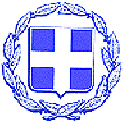   ΕΛΛΗΝΙΚΗ ΔΗΜΟΚΡΑΤΙΑ                                                                                                  ΝΟΜΟΣ ΛΕΥΚΑΔΑΣ								    ΑΝΑΡΤΗΤΕΑ ΣΤΟ ΔΙΑΔΙΚΤΥΟ  ΔΗΜΟΣ ΛΕΥΚΑΔΑΣ		   ΑΠΟΣΠΑΣΜΑΑπό το πρακτικό της αρ.  7ης/22  ΣυνεδρίασηςΤΟΥ ΔΗΜΟΤΙΚΟΥ ΣΥΜΒΟΥΛΙΟΥ ΛΕΥΚΑΔΑΣΑΡ.ΑΠΟΦ. 46/2022Στη Λευκάδα σήμερα στις 13 του μηνός Απριλίου, του έτους 2022, ημέρα Τετάρτη και ώρα 18:00 ήρθε σε τακτική Συνεδρίαση το Δημοτικό Συμβούλιο Λευκάδας, με την διαδικασία της τηλεδιάσκεψης (μέσω εφαρμογής Webex),  σύμφωνα με τις δ/ξεις του  άρθρου  67 του Ν.3852/10 όπως αντικαταστάθηκαν με αυτές του άρθρου 74 του Ν. 4555/18, του άρθρου 10 παρ. 1 της από 11-3-2020 ΠΝΠ (ΦΕΚ 55/τ.Α΄/11-3-2020) όπως αντικαταστάθηκαν από τις δ/ξεις  του άρθρου 67 του Ν. 4830/21, την υπ΄αριθ την υπ΄ αριθ. Δ1.α/Γ.Π.οικ.18959/1.4.2022 (ΦΕΚ 1547/τ.Β΄/2.4.2022) ΚΥΑ, τις υπ΄ αριθ. 18318/13-03-2020, 40/20930/31-03-2020, 163/33282/29.05.2020, 426/77233/13-11-2020, 643/69472/24.09.2021  εγκ. Υπουργείου Εσωτερικών, ύστερα από την με αρ. πρωτ. 8246/8.4.2022 πρόσκληση του Προέδρου του, η οποία επιδόθηκε και δημοσιεύθηκε νόμιμα.                       Συμμετέχοντες στη συνεδρίαση                                      Μη Συμμετέχοντες στη συνεδρίασηΟ Δήμαρχος κ. Χαράλαμπος Δ. Καλός, έλαβε την πρόσκληση  και συμμετέχει στην συνεδρίαση με τηλεδιάσκεψη.Στη συνεδρίαση συμμετέχει και ο Νικόλαος Ζαβιτσάνος, υπάλληλος του Δήμου, για την τήρηση των πρακτικών.Αφού διαπιστώθηκε νόμιμη απαρτία, δηλαδή σε σύνολο τριάντα τριών (33) μελών βρέθηκαν παρόντα είκοσι εννέα (29)  μέλη, ο Πρόεδρος κήρυξε την έναρξη της Συνεδρίασης.ΠΑΡΑΤΗΡΗΣΕΙΣ:- Προτάχθηκαν, κατά πλειοψηφία μειοψηφούντος του Δ.Σ. Γαζή Νικολάου και συζητήθηκαν μετά το 1ο θέμα της Η.Δ. το 4ο και το 5ο θέμα της Η.Δ. -Οι Δ.Σ. Λιβιτσάνος Ιωάννης, Γιαννούτσος Χαράλαμπος και Γληγόρης Χρήστος, αποχώρησαν κατά την συζήτηση του 1ου θέματος της Η.Δ.-Ο Δ.Σ. Σολδάτος Θεόδωρος, συνδέθηκε στην τηλεδιάσκεψη πριν την συζήτηση του 4ου θέματος της Η.Δ.-Οι Δ.Σ. Γληγόρης Κων/νος, Κατωπόδη Νίκη, Τυπάλδος Νικόλαος, Αργυρός Νικόλαος, Βλάχου Ειρήνη, Γιαννιώτης Παναγιώτης, Χαλικιάς Ευάγγελος, Περδικάρης Αθανάσιος, Βεροιώτης Αλέξανδρος και Ζαβιτσάνος Πέτρος, αποχώρησαν πριν την συζήτηση του 5ου θέματος της Η.Δ.-Οι Δ.Σ. Κωνσταντινίδη Ρεκατσίνα Σεβαστή και Δρακονταειδής Κων/νος, αποχώρησαν πριν την συζήτηση του 2ου θέματος της Η.Δ.ΘΕΜΑ 1ο:  Απόφαση Δ.Σ. για έγκριση 2ης αναμόρφωσης προϋπολογισμού Δήμου Λευκάδας οικονομικού έτους 2022 &   2ης τροποποίησης Τεχνικού Προγράμματος 2022.                                                    Εισηγητές: Αναστάσιος Γαζής, Αντιδήμαρχος                                                                       Σπυρίδων Λύγδας, Αντιδήμαρχος	Ο Πρόεδρος του Δ.Σ. κ Στυλιανός Ρόκκος, έδωσε τον λόγο στον Αντιδήμαρχο κ. Αναστάσιο Γαζή, ο οποίος εισηγούμενος το θέμα , έθεσε υπόψη των μελών του Δημ. Συμβουλίου, την αρ. 167-22 (ΑΔΑ: 6ΛΓΩΩΛΙ-ΦΨΦ) απόφαση της Ο.Ε. του Δήμου, η οποία έχει ως εξής:ΕΛΛΗΝΙΚΗ ΔΗΜΟΚΡΑΤΙΑ						               ΝΟΜΟΣ ΛΕΥΚΑΔΑΣ		 					            ΑΝΑΡΤΗΤΕΑ ΣΤΟ ΔΙΑΔΙΚΤΥΟΔΗΜΟΣ ΛΕΥΚΑΔΑΣ					            	                    ΑΠΟΣΠΑΣΜΑΑπό το πρακτικό της με αριθ. 18ης/2022  Συνεδρίασηςτης Οικονομικής Επιτροπήςτου Δήμου ΛευκάδαςΑριθ. Απόφ. 167/2022Στην Λευκάδα σήμερα  στις 12 του μηνός Απριλίου του έτους  2022,  ημέρα  Τρίτη και  ώρα 12:00,  ήλθε σε τακτική  συνεδρίαση η Οικονομική  Επιτροπή του Δήμου, ΜΕ ΤΗΛΕΔΙΑΣΚΕΨΗ  (μέσω εφαρμογής webex), σύμφωνα με τις δ/ξεις του άρθρου 75 του Ν.3852/2010 όπως αυτό αντικαταστάθηκε από το άρθρο 77 του Ν. 4555/18, με τις δ/ξεις της παρ. 1 του άρθρου 10 της από 11/3/2020 Π.Ν.Π. (ΦΕΚ 55/τ.Α/11.03.20), όπως αντικαταστάθηκαν από τις δ/ξεις του άρθρου 67 του Ν. 4830/2021, την υπ΄ αριθ.  ΚΥΑ Δ1α/Γ.Π.οικ. 18959/1.4.2022 (ΦΕΚ 1547/2.4.2022 τεύχος Β’) και την υπ΄ αριθ. 643/69472/24-9-21 εγκύκλ. του Υπουργείου Εσωτερικών, ύστερα από την αριθ. πρωτ: 8188/8.4.2022 έγγραφη πρόσκληση του Προέδρου της, η οποία επιδόθηκε  νόμιμα στα μέλη της.Αφού διαπιστώθηκε νόμιμη απαρτία, δηλαδή σε σύνολο εννέα (9) μελών βρέθηκαν παρόντα τα παρακάτω έξι (6) μέλη, άρχισε η Συνεδρίαση.                         ΣΥΜΜΕΤΕΧΟΝΤΕΣ                                              ΜΗ ΣΥΜΜΕΤΕΧΟΝΤΕΣ                   στη διαδικασία με τηλεδιάσκεψη                             στη διαδικασία με τηλεδιάσκεψη Τα ανωτέρω απόντα μέλη απουσίαζαν, αν και κλήθηκαν νόμιμα.Τα πρακτικά τηρήθηκαν από την γραμματέα της Οικονομικής Επιτροπής, Αιμιλία Χαλκιοπούλου, υπάλληλο  του  Δήμου Λευκάδας.Ο κ. Γιαννιώτης Παναγιώτης, συνδέθηκε στην τηλεδιάσκεψη κατά την συζήτηση του 2ου θέματος της Η.Δ.	Η κα Μαργέλη Μαρία, δεν συμμετέχει στην λήψη απόφασης του 3ου θέματος της Η.Δ. λόγω κωλύματος.ΘΕΜΑ 2ο:  Απόφαση Ο.Ε. για έγκριση 2ης αναμόρφωσης προϋπολογισμού Δήμου Λευκάδας, έτους 2022.Εισηγητής: Αναστάσιος Γαζής, ΑντιδήμαρχοςΟ Πρόεδρος της Ο.Ε. κ. Αναστάσιος Γαζής, Αντιδήμαρχος, εισηγούμενος ο θέμα, έθεσε υπόψη των μελών της Επιτροπής τα εξής:«Με το άρθρο 8 του Β.Δ. 17-5/15-6-59 (ΦΕΚ 114/59 τεύχος Α') ορίζονται τα εξής:«1. Διαρκούντος του οικονομικού έτους απαγορεύεται μεταφορά πιστώσεως από κεφαλαίου εις κεφάλαιον και από άρθρου εις άρθρον. 2. Εξαιρετικώς πλην των εν τω προϋπολογισμώ εγγεγραμμένων πιστώσεων δι' εκτέλεσιν έργων, περί ών το άρθρον 161 του δημοτικού και κοινοτικού κώδικος, επιτρέπεται η μεταφορά πιστώσεως ως εκπληρωθέντος του σκοπού ή καταστάντος ανεφίκτου προς επαύξησιν άλλης πιστώσεως αναγεγραμμένης εν τω προϋπολογισμώ του αυτού ή άλλου κεφαλαίου ή προς δημιουργία πιστώσεων δι' εκτάκτους και επειγούσας ανάγκας μη προβλεπομένας εν τω προϋπολογισμώ. 3. Η κατά μεταφοράν διάθεσις των κατά την προηγουμένην παράγραφον πιστώσεων πραγματοποιείται δι' ειδικών αποφάσεων του δημοτικού συμβουλίου εγκρινομένων κατά τας διατάξεις του άρθρου 1 του Ν.Δ. 3777/1957. Αι αποφάσεις δέον να κατονομάζουν τα κεφάλαια και άρθρα, προς αύξησιν των πιστώσεων των οποίων μεταφέρονται τα αναλαμβανόμενα ποσά ή να καθορίζουν τα νέα κεφάλαια και άρθρα, άτινα δέον να δημιουργηθούν οσάκις πρόκειται περί απροόπτου δαπάνης. 4. Προς πρόληψιν ενδεχομένης ανεπαρκείας των πιστώσεων δι' απροόπτους δαπάνας, αναγράφεται εν τω προϋπολογισμώ του δήμου πίστωσις υπό ίδιον κεφάλαιον υπό τίτλον «Αποθεματικόν» και άρθρον υπό τον τίτλον «Ποσόν διαθέσιμον προς αναπλήρωσιν των πιστώσεων, αίτινες ήθελον ευρεθή εν ανεπαρκεία, ως και δι' εκτάκτους και επειγούσας ανάγκας μη προβλεπομένας εν τω προϋπολογισμώ». 5. Δια την πληρεστέραν από πλευράς λογιστικής τάξεως παρακολούθησιν και εμφάνισιν της κινήσεως των δια μεταφοράς πραγματοποιουμένων κατά την παράγραφο 2 του παρόντος άρθρου αυξομειώσεων των πιστώσεων, η μεταφορά τούτων ενεργείται μέσω του εν τη παραγράφω 4 του παρόντος προβλεπομένου Κεφαλαίου του προϋπολογισμού».Σύμφωνα με την παρ 5 του άρθρου 23 του Ν. 3536/07,στον Γενικό Γραμματέα της Περιφέρειας υποβάλλονται για έλεγχο νομιμότητας οι αποφάσεις των δημοτικών ή κοινοτικών συμβουλίων που αφορούν αναμορφώσεις των προϋπολογισμών των Ο.Τ.Α., συνοδευόμενες από τις εισηγήσεις των αρμόδιων υπηρεσιών. Η προθεσμία του δεύτερου εδαφίου της παρ. 1 του άρθρου 149 του Κώδικα Δήμων και Κοινοτήτων που κυρώθηκε με το άρθρο πρώτο του ν. 3463/2006, στην περίπτωση αυτή, ορίζεται σε δέκα ημέρες. Τα αρμόδια όργανα που ενεργούν κατά παράβαση των διατάξεων του πρώτου εδαφίου της παρούσας παραγράφου υπέχουν, ανεξάρτητα από τυχόν ποινική ευθύνη, πειθαρχική και αστική ευθύνη κατά τις διατάξεις των άρθρων 141, 142 και 143 του Κώδικα Δήμων και Κοινοτήτων που κυρώθηκε με το άρθρο πρώτο του ν. 3463/2006. Σύμφωνα με το Υπουργείο Εσωτερικών η αναμόρφωση του προϋπολογισμού αποτελεί κατ’ ουσίαν τροποποίηση της απόφασης με την οποία ψηφίστηκε αυτός. Άρα, για την έκδοση της τροποποιητικής του προϋπολογισμού απόφασης, απαιτείται η τήρηση του ίδιου τύπου και διαδικασίας, όπως ορίζεται στην κείμενη νομοθεσία. (ΥΠ.ΕΣ. 28376/18.07.2012). Σύμφωνα πάντα με το ίδιο έγγραφο, με τις διατάξεις της παρ. 5 του άρθρου 23 του ν. 3536/2007 ο νομοθέτης θέλει να ρυθμίσει ένα επιμέρους ζήτημα με τρόπο διαφορετικό από τα εν γένει ισχύοντα- και δη την προθεσμία εντός της οποίας η εποπτεύουσα αρχή ολοκληρώνει τον έλεγχο νομιμότητας της απόφασης αναμόρφωσης. Από το παραπάνω έγγραφο συνάγεται ότι εκτός από την εισήγηση των αρμόδιων υπηρεσιών απαιτείται και η τήρηση του ίδιου τύπου και διαδικασίας, όπως ορίζεται στην κείμενη νομοθεσία, για τον προϋπολογισμό. Με το ν. 4172/2013 ορίζεται ότι η εκτελεστική επιτροπή και η επιτροπή διαβούλευσης διατυπώνουν τη γνώμη τους μόνο κατά το στάδιο κατάρτισης του προϋπολογισμού και δεν απαιτείται εκ νέου γνωμοδότησή τους για όποιες αναμορφώσεις του ακολουθήσουν. (παρ 5 άρθρο 77 Ν. 4172/2013). Υπενθυμίζεται ότι η εκτελεστική επιτροπή, στο πλαίσιο των αρμοδιοτήτων της που αφορούν την προετοιμασία κατάρτισης του προϋπολογισμού, καταθέτει το προσχέδιο αυτού στην οικονομική επιτροπή. Για τη σύνταξη του προσχεδίου, η εκτελεστική επιτροπή συγκεντρώνει και αξιολογεί τυχόν προτάσεις των υπηρεσιών του δήμου, καθώς και της επιτροπής διαβούλευσης, εφόσον αυτή υπάρχει. Εάν το προσχέδιο δεν καταρτιστεί ή δεν υποβληθεί εμπρόθεσμα στην οικονομική επιτροπή, τότε καταρτίζεται από αυτήν. (παρ 5 άρθρο 77 Ν. 4172/2013).Συνεπώς, σύμφωνα με το έγγραφο του ΥΠ.ΕΣ. 28376/18.07.2012, εκτός των ρητά εξαιρουμένων διαδικασιών της διατύπωσης γνώμης από την εκτελεστική επιτροπή και την επιτροπή διαβούλευσης, με το ν. 4172/2013, οι υπόλοιπες ενέργειες αναμόρφωσης του προϋπολογισμού, ακολουθούν την τήρηση του ίδιου τύπου και διαδικασίας με τη ψήφιση του προϋπολογισμού. Σύμφωνα με την υπ’ αριθμ. οικ. 55040/21.07.2021 (ΦΕΚ 3291/Β/26-07-2021, τεύχος Β΄) ΚΥΑ «Παροχή οδηγιών για την κατάρτιση του προϋπολογισμού των δήμων οικ. έτους 2022 – μερική τροποποίηση της υπ’ αριθμ. 7028/2004 (Β΄ 253) απόφασης», μετά τη λήξη της χρήσης 2021 και εντός του 1ου τετραμήνου του 2022, οι Δήμοι υποχρεούνται να επανελέγξουν τις παραδοχές με βάση τις οποίες κατήρτισαν τον προϋπολογισμό του 2022 και να προχωρήσουν σε αναμόρφωσή του, λαμβάνοντας υπόψη τα πραγματικά οικονομικά αποτελέσματα και μεγέθη τους, όπως αυτά θα έχουν διαμορφωθεί την 31-12-2021, προκειμένου αυτός να καταστεί ρεαλιστικός. Με βάση τα παραπάνω η Δ/νση Οικονομικών Υπηρεσιών του Δήμου αφού έλαβε υπόψη της : την παρ. 5 του άρθρου 23 του Ν. 3536/07το άρθρο 8 του Β.Δ. 17-5/15-6-59 (ΦΕΚ 114/59 τεύχος Α')το υπ’ αριθμ. 28376/18-07-2012 έγγραφο ΥΠ.ΕΣ. την παρ. 5 του άρθρου 77 του Ν. 4172/2013την παρ. 9 του άρθρου 77 του Ν. 4172/13 όπως αντικαταστάθηκε με το άρθρο 189 του Ν. 4555/18 και αντικαταστάθηκε εκ νέου με την περ. β της παρ 1 του άρθρου 12 του Ν.4623/19την  υπ’ αριθμ. εγκ. 108/72349/16-10-2019 ΥΠ.ΕΣ.τον προϋπολογισμό του Δήμου Λευκάδας, οικ. έτους 2022, ο οποίος ψηφίστηκε με την αριθμ. 186/2021 απόφαση του Δημοτικού Συμβουλίου και εγκρίθηκε με την υπ’ αριθμ. πρωτ. 8627/21-01-2022 (ΑΔΑ:ΩΔΟΠΟΡ1Φ-3ΑΩ) απόφαση της Αποκεντρωμένης Διοίκησης Πελοποννήσου, Δυτικής Ελλάδας και Ιονίου.την ανάγκη πραγματοποίησης τακτοποιητικών εγγραφών, με βάση τα πραγματικά οικονομικά αποτελέσματα και μεγέθη τους, όπως αυτά διαμορφώθηκαν στις 31-12-2021.Την 1η αναμόρφωση του προϋπολογισμού οικ. έτους 2022, η οποία ψηφίστηκε με την αριθμ. 33/2022 απόφαση του Δημοτικού Συμβουλίου και εγκρίθηκε με την υπ’ αριθμ. πρωτ. 36628/16-03-2022 (ΑΔΑ: Ψ7ΧΘΟΡ1Φ-32Τ) απόφαση της Αποκεντρωμένης Διοίκησης Πελοποννήσου, Δυτικής Ελλάδας και Ιονίου.Την αντιμετώπιση αναγκών που έχουν προκύψει και δεν ήταν δυνατόν να προβλεφθούν ή να χρηματοδοτηθούν κατά τη σύνταξη του αρχικού προϋπολογισμού και κρίνονται απαραίτητες για την απρόσκοπτη λειτουργία του Δήμου.εισηγείται προς την Οικονομική Επιτροπή Την 2η αναμόρφωση του προϋπολογισμού έτους 2022 σύμφωνα με τα παρακάτω:Α. Μείωση Εσόδων της ΟΜΑΔΑ Ι 	Στις 31-12-2021 το ύψος των εσόδων της Ομάδας Ι ανέρχεται στο ποσό των 7.607.828,51 ευρώ. Κατά την 1η αναμόρφωση υπήρξαν μειώσεις στην ομάδα Ι με το ποσό των 116.780,49 ευρώ. Σύμφωνα με το υπ’ αρ. πρωτ. 36628/16-03-2022 έγγραφο που αφορούσε την έγκριση της αρ. 33/2022 απόφασης του Δημοτικού Συμβουλίου της 1ης αναμόρφωσης του προϋπολογισμού έτους 2022 με την επισήμανση να μειωθούν τα έσοδα της Ομάδας Ι κατά 58.000,00 ευρώ φτάνοντας στο ποσό των 7.607.828,51 ευρώ, σύμφωνα με το άρθρο 5 της ΚΥΑ 55040/21-07-2021 (ΦΕΚ 3291/Β/26-07-2021) Παροχή οδηγιών για την κατάρτιση του προϋπολογισμού των Δήμων, οικονομικού έτους 2022. Αναλυτικά οι μειώσεις αποτυπώνονται στον πίνακα που ακολουθεί :Το ανωτέρω ποσό των 58.000,00 ευρώ μειώνει τον ΚΑΕ 9111 του αποθεματικού.Β. Έσοδα από επιχορηγήσεις για λειτουργικές δαπάνεςΛαμβάνοντας υπόψη: α) την υπ’ αρ. πρωτ. 10925/21-02-2022 (ΑΔΑ: 6ΑΑΗ46ΜΤΛ6-ΞΙΜ) απόφαση του Υπουργείου Εσωτερικών, β) το υπ’ αρ. πρωτ. 12034/23-02-2022 έγγραφο του Υπουργείο Εσωτερικών και γ) το υπ’ αρ. πρωτ. 11847/08-02-2022 έγγραφο του ταμείου παρακαταθηκών και δανείων που αφορά την αύξηση της  μηνιαίας τακτικής χρηματοδότησης του Δήμου Λευκάδας με το ποσό των 244.389,72 ευρώ.Και β) την υπ’ αρ. πρωτ. 17664/17-03-2022 (ΑΔΑ:ΩΔΒΖ46ΜΤΛ6-7ΥΩ) απόφαση του Υπουργείου Εσωτερικών και β) το υπ’ αρ. πρωτ. 26903/22-03-2022 έγγραφο του ταμείου παρακαταθηκών και δανείων που αφορά έκτακτη συμπληρωματική επιχορήγηση για την κάλυψη λειτουργικών και λοιπών γενικών δαπανών ή / και την υλοποίηση έργων και επενδυτικών δραστηριοτήτων του Δήμου Λευκάδας με το ποσό των 163.122,96 ευρώ.Το αρ. 63 τεύχος Α΄/24-03-2022 Νόμος 4915/2022, άρθρο 15 παρ. 1 & 2 ορίζει ότι, σε περίπτωση αδυναμίας κάλυψης λειτουργικών ή επενδυτικών αναγκών των υπηρεσιών ανταποδοτικού χαρακτήρα κατά την κατάρτιση και εκτέλεση του προϋπολογισμού δύναται να διατίθενται οι πιστώσεις από ΚΑΠ προς αντιμετώπιση αυτών των αναγκών.θα πρέπει να εγγραφούν στο προϋπολογισμό του έτους 2022 ανάλογες εγγραφές στους Κ.Α. Εσόδου και Εξόδων.Τροποποίηση Κ.Α. Εσόδου για  επιχορηγήσεις λειτουργικών δαπανώνΕνισχύεται ο Κ.Α. Εσόδων 0611.000 με τίτλο «ΚΑΠ για την κάλυψη γενικών αναγκών (άρθρο 25 Ν 1828/89)» κατά το ποσό των 407.512,68 ευρώ.Μεταφορά από το αποθεματικό (Κ.Α.Ε. 9111) για την ενίσχυση  του ΚΑΕ  στον παρακάτω Κ.Α. Εξόδων:Αυξάνεται ο  Κ.Α.Ε. 00-6117.001 με τίτλο «Αμοιβές για κτηνιατρικές υπηρεσίες αδέσποτων ζώων συντροφιάς» με το ποσό των 11.100,00 ευρώ, προκειμένου να ανατεθούν κτηνιατρικές υπηρεσίες σε ιδιώτη κτηνίατρο για το Δημοτικό Κτηνιατρείο (η υπάρχουσα σύμβαση έληξε στις 31-03-2022), και σε ιδιώτη κτηνίατρο για έκτακτα περιστατικά σε ιδιωτικό χώρο, σύμφωνα με το υπ’ αρ. εσ. 157/03-02-2022 του Αυτοτελούς Τμήματος Τοπικής Οικονομικής Ανάπτυξης.Αυξάνεται ο Κ.Α.Ε. 00-6434.002 με τίτλο «Τουριστική προβολή Δήμου Λευκάδας» με το ποσό των 5.000,00 ευρώ, για την τουριστική προβολή του δήμου που αφορά την ανατύπωση διαφημιστικών καταχωρήσεων σε έντυπα και ηλεκτρονικά μέσα για τις τουριστικές εκθέσεις, σύμφωνα με το υπ’ αρ. εσ. πρωτ. 604/07-04-2022 έγγραφο του Αυτοτελούς Τμήματος Τοπικής, Οικονομικής Ανάπτυξης.Αυξάνεται ο Κ.Α.Ε. 00-6492 με τίτλο «Δικαστικά έξοδα και έξοδα εκτέλεσης δικαστικών αποφάσεων ή συμβιβαστικών πράξεων» με το ποσό των 16.000,00 ευρώ, που αφορά την επιστροφή χρηματικού ποσού που εισπράχθηκε ως πρόστιμο κατόπιν τελεσίδικης δικαστικής απόφασης αρ. 572/2022 Διοικητικού Εφετείου Αθηνών, σύμφωνα με το υπ’ αρ. εσ. πρωτ. 492/28-03-2022 έγγραφο της Νομικής Υπηρεσίας.Αυξάνεται ο Κ.Α.Ε. 00-6495.060 με τίτλο «Δαπάνες για χορήγηση φύλλων, διαγραμμάτων, πιστοποιητικών κλπ Κτηματολογίου» με το ποσό των 2.000,00 ευρώ, που αφορά τη λήψη αντιγράφων κτηματολογικών φύλλων και αποσπασμάτων κτηματολογικών διαγραμμάτων γεωτεμαχίων του Δήμου από το κτηματολόγιο.Δημιουργείται νέος Κ.Α.Ε. 00-6495.070 με τίτλο «Δαπάνες ειδικών τελών για την άσκηση αντιρρήσεων κατά του περιεχομένου του δασικού χάρτη» με το ποσό των 600,00 ευρώ, προκειμένου να πληρωθούν ταυτότητες οφειλών που αφορούν ενστάσεις των αγροτεμαχίων του Δήμου κατά του περιεχομένου του δασικού χάρτη, εν όψει της παράτασης των ενστάσεων μέχρι 31-05-2022.Αυξάνεται ο Κ.Α.Ε. 00-6735 με τίτλο «Επιχορηγήσεις σε αθλητικούς συλλόγους και σωματεία» με το ποσό των 5.000,00 ευρώ, προκειμένου να ικανοποιηθούν τα αιτήματα για επιχορηγήσεις σε αθλητικούς συλλόγους και σωματεία του νησιού, σύμφωνα με το από 07-04-2022 έγγραφο του Αυτοτελούς Τμήματος Κοινωνικής Προστασίας, Παιδείας και Πολιτισμού.Αυξάνεται ο Κ.Α.Ε. 00-6736 με τίτλο «Επιχορηγήσεις σε πολιτιστικούς συλλόγους και σωματεία» με το ποσό των 5.000,00 ευρώ, προκειμένου να ικανοποιηθούν τα αιτήματα για επιχορηγήσεις σε πολιτιστικούς συλλόγους και σωματεία του νησιού, σύμφωνα με το από 07-04-2022 έγγραφο του Αυτοτελούς Τμήματος Κοινωνικής Προστασίας, Παιδείας και Πολιτισμού.Αυξάνεται ο Κ.Α.Ε. 10-6011 με τίτλο «Τακτικές αποδοχές (περιλαμβάνονται βασικός μισθός, δώρα εορτών, γενικά και ειδικά τακτικά επιδόματα)» με το ποσό των 7.326,00 ευρώ, προκειμένου να πραγματοποιηθεί η πρόσληψη ενός  υπαλλήλου κατηγορίας ΠΕ Διοικητικού στα πλαίσια του ετήσιου προγραμματισμού προσλήψεων τακτικού προσωπικού για το έτος 2022, σύμφωνα με το υπ’ αρ. εσ. πρωτ. 555/04-04-2022 έγγραφο της Δ/νσης Διοικητικών Υπηρεσιών.Αυξάνεται ο Κ.Α.Ε. 10-6051.009 με τίτλο «Εργοδοτική εισφορά υπέρ ΕΦΚΑ ΑΠΔΔ» με το ποσό των 1.557,00 ευρώ, προκειμένου να εξασφαλιστούν οι πιστώσεις των εργοδοτικών εισφορών που αφορά την πρόσληψη ενός  υπαλλήλου κατηγορίας ΠΕ Διοικητικού στα πλαίσια του ετήσιου προγραμματισμού προσλήψεων τακτικού προσωπικού για το έτος 2022, σύμφωνα με το υπ’ αρ. εσ. πρωτ. 555/04-04-2022 έγγραφο της Δ/νσης Διοικητικών Υπηρεσιών.Αυξάνεται ο Κ.Α.Ε. 10-6063.003 με τίτλο «Παροχή ΜΑΠ και γάλακτος αποτίμησης σε χρήμα (Ν. 4735/20, άρθρο 60)» με το ποσό των 901,00 ευρώ, προκειμένου να αποδοθούν στους δικαιούχους εργαζομένους του Δήμου τα αναλογούν ποσά σύμφωνα με την αρ. 35/2022 (ΑΔΑ: 91Τ5ΩΛΙ-ΝΘΤ) απόφαση του Δημοτικού Συμβουλίου.Αυξάνεται ο Κ.Α.Ε. 10-6264.003 με τίτλο «Συντήρηση συστήματος ψύξης-θέρμανσης Δημοτικών κτιρίων» με το ποσό των 2.000,00 ευρώ, προκειμένου να πραγματοποιηθούν οι απαραίτητες συντηρήσεις του κλιματιστικού συστήματος των γραφείων του διοικητηρίου, σύμφωνα με το υπ’ αρ. εσ. πρωτ. 602/07-04-2022.Δημιουργείται νέος Κ.Α.Ε. 10-6699.008 με τίτλο «Προμήθεια ανταλλακτικών μηχανολογικού και λοιπού εξοπλισμού» με το ποσό των 2.500,00 ευρώ, προκειμένου να πραγματοποιηθεί η προμήθεια ανταλλακτικών του κλιματιστικού συστήματος των γραφείων του διοικητηρίου, σύμφωνα με το υπ’ αρ. εσ. πρωτ. 602/07-04-2022.Ενισχύεται ο Κ.Α.Ε. 20-6041 με τίτλο «Τακτικές αποδοχές (περιλαμβάνονται βασικός μισθός, δώρα εορτών, γενικά και ειδικά τακτικά επιδόματα)» με το ποσό των 4.135,00 ευρώ, που αφορά την παράταση των συμβάσεων του προσωπικού ΙΔΟΧ για την αποτροπή της διάδοσης του κορωνοϊού covid-19 δύο υπαλλήλων με διάρκεια παράτασης δύο μηνών, σύμφωνα με τον Ν. 4915/2022 (ΦΕΚ 63 Α΄/24-03-2022) άρθρο 33 και την αρ. 131/2022 (ΑΔΑ: ΩΧΙΡΩΛΙ-9Υ1) απόφαση του Δημοτικού Συμβουλίου.Ενισχύεται ο Κ.Α.Ε. 20-6054.001 με τίτλο «Εργοδοτική εισφορά Ι.Κ.Α.» με το ποσό των 1.165,00 ευρώ, τις εργοδοτικές εισφορές των προαναφερόμενων δύο υπαλλήλων με διάρκεια παράτασης δύο μηνών για την παράταση των συμβάσεων του προσωπικού ΙΔΟΧ αποτροπής της διάδοσης του κορωνοϊού covid-19, σύμφωνα με τον Ν. 4915/2022 (ΦΕΚ 63 Α΄/24-03-2022) άρθρο 33 και την αρ. 131/2022 (ΑΔΑ: ΩΧΙΡΩΛΙ-9Υ1) απόφαση του Δημοτικού Συμβουλίου.Ενισχύεται ο Κ.Α.Ε. 20-6063.003 με τίτλο «Παροχή ΜΑΠ και γάλακτος αποτίμησης σε χρήμα (Ν. 4735/20, άρθρο 60» με το ποσό των 16.955,00 ευρώ, προκειμένου να αποδοθούν στους δικαιούχους εργαζομένους του Δήμου που εργάζονται στις Υπηρεσίες της Καθαριότητας και του Ηλεκτροφωτισμού τα αναλογούν ποσά σύμφωνα με την αρ. 35/2022 (ΑΔΑ: 91Τ5ΩΛΙ-ΝΘΤ) απόφαση του Δημοτικού Συμβουλίου.  Ενισχύεται ο Κ.Α.Ε. 25-6262.016 με τίτλο «Εργασίες ανέλκυσης - καθέλκυσης γεωτρήσεων» με το ποσό των 2.200,00 ευρώ, προκειμένου να πραγματοποιηθεί η ανάθεση των εργασιών ανέλκυσης – καθέλκυσης των γεωτρήσεων, σύμφωνα με το υπ’ αρ. εσ. πρωτ. 577/06-04-2022 έγγραφο του Τμήματος Ύδρευσης, Άρδευσης, Αποχέτευσης.Δημιουργείται ο Κ.Α.Ε. 25-6262.019 με τίτλο «Εργασίες ελέγχου και συντήρησης αντλιοστασίων ΔΕ Λευκάδας» με το ποσό των 25.000,00 ευρώ, προκειμένου να πραγματοποιηθεί η ανάθεση των εργασιών ελέγχων και συντηρήσεων των αντλιοστασίων στη Δ.Ε. Λευκάδας, σύμφωνα με το υπ’ αρ. εσ. πρωτ. 577/06-04-2022 έγγραφο του Τμήματος Ύδρευσης, Άρδευσης, Αποχέτευσης.Αυξάνεται ο Κ.Α.Ε. 25-6699.032 με τίτλο «Προμήθεια εργαλείων ύδρευσης – αποχέτευσης» με το ποσό των 5.000,00 ευρώ, προκειμένου να πραγματοποιηθούν οι προμήθειες για μικροεργαλεία χειρός για τις ανάγκες της ύδρευσης και της αποχέτευσης, σύμφωνα με το υπ’ αρ. εσ. πρωτ. 577/06-04-2022 έγγραφο του Τμήματος Ύδρευσης, Άρδευσης, Αποχέτευσης.Δημιουργείται ο Κ.Α.Ε. 25-7135.004 με τίτλο «Προμήθεια αντλιών  ύδρευσης Δ.Ε. Καρυάς» με το ποσό των 30.000,00 ευρώ, προκειμένου να αντικατασταθούν οι φθαρμένες αντλίες ύδρευσης στα αντλιοστάσια της Δ.Ε. Καρυάς, σύμφωνα με το υπ’ αρ. εσ. πρωτ. 577/06-04-2022 έγγραφο του Τμήματος Ύδρευσης, Άρδευσης, Αποχέτευσης.Αυξάνεται ο Κ.Α.Ε. 25-7135.040 με τίτλο «Προμήθεια ηλεκτρολογικού υλικού αντλιοστασίων ύδρευσης» με το ποσό των 5.000,00 ευρώ, προκειμένου να πραγματοποιηθεί η προμήθεια ηλεκτρολογικού υλικού για τα αντλιοστάσια της ύδρευσης, σύμφωνα με το υπ’ αρ. εσ. πρωτ. 577/06-04-2022 έγγραφο του Τμήματος Ύδρευσης, Άρδευσης, Αποχέτευσης.Αυξάνεται ο Κ.Α.Ε. 25-7336.024 με τίτλο «Εργασίες επισκ. υποθαλάσσιου αγωγού Καλάμου-Καστού» με το ποσό των 2.200,00 ευρώ, προκειμένου να πραγματοποιηθούν οι αναγκαίες επισκευαστικές εργασίες στον υποθαλάσσιο αγωγό για την επάρκεια του νερού στις δύο νησιωτικές δημοτικές ενότητες. ( Ο ΚΑΕ ενισχύεται συνολικά με το ποσό των 6.200,00, ευρώ. Το ποσό των 4.000,00 ευρώ διατίθεται από ανταποδοτικά έσοδα, όπως αποτυπώνεται στην παράγραφο Ζ της εισήγησης).Δημιουργείται νέος Κ.Α.Ε. 25-7425.014 με τίτλο «Επικαιροποίηση μελέτης αποχέτευσης και επεξεργασίας λυμάτων πρώην Δ. Καρυάς και επέκταση δικτύου αποχέτευσης στις κοινότητες Λαζαράτων και Πινακοχωρίου» με το ποσό των 37.200,00 ευρώ, για να επικαιροποιηθεί η υπάρχουσα μελέτη και να συμπληρωθεί προκειμένου ο Δήμος να αιτηθεί χρηματοδότηση στον πυλώνα ανάκαμψης 1 «Πράσινη Μετάβαση» του Άξονα Προτεραιότητας 1.4 με τίτλο «Αειφόρος χρήση των πόρων, ανθεκτικότητα στην κλιματική αλλαγή και διατήρηση της βιοποικιλότητας» του Υπουργείου Περιβάλλοντος και Ενέργειας, σύμφωνα με το από υπ’ αρ. εσ. πρωτ 631/11-04-2022 έγγραφο της Δ/νσης Τεχνικών Υπηρεσιών.Αυξάνεται ο Κ.Α.Ε. 30-6011 με τίτλο «Τακτικές αποδοχές (περιλαμβάνονται βασικός μισθός, δώρα εορτών, γενικά και ειδικά τακτικά επιδόματα)» με το ποσό των 15.120,00 ευρώ, προκειμένου να πραγματοποιηθεί η πρόσληψη δύο  υπαλλήλων κατηγορίας ΠΕ Πολιτικών Μηχανικών στα πλαίσια του ετήσιου προγραμματισμού προσλήψεων τακτικού προσωπικού για το έτος 2022, σύμφωνα με το υπ’ αρ. εσ. πρωτ. 555/04-04-2022 έγγραφο της Δ/νσης Διοικητικών Υπηρεσιών.Αυξάνεται ο Κ.Α.Ε. 30-6041.004 με τίτλο «Τακτικές αποδοχές ΙΔΟΧ λόγω παράτασης των συμβάσεων λόγω covid-19» με το ποσό των 6.650,00 ευρώ, που αφορά την παράταση των συμβάσεων του προσωπικού ΙΔΟΧ για την αποτροπή της διάδοσης του κορωνοϊού covid-19 τεσσάρων υπαλλήλων της Τεχνικής Υπηρεσίας με διάρκεια παράτασης δύο μηνών, σύμφωνα με τον Ν. 4915/2022 (ΦΕΚ 63 Α΄/24-03-2022) άρθρο 33 και την αρ. 131/2022 (ΑΔΑ: ΩΧΙΡΩΛΙ-9Υ1) απόφαση του Δημοτικού Συμβουλίου.Αυξάνεται ο Κ.Α.Ε. 30-6051.008 με τίτλο «Εργοδοτική εισφορά υπέρ ΕΦΚΑ ΑΠΔΔ» με το ποσό των 3.204,00 ευρώ, προκειμένου να εξασφαλιστούν οι πιστώσεις των εργοδοτικών εισφορών που αφορά την πρόσληψη δύο  υπαλλήλων κατηγορίας ΠΕ Πολιτικών Μηχανικών στα πλαίσια του ετήσιου προγραμματισμού προσλήψεων τακτικού προσωπικού για το έτος 2022, σύμφωνα με το υπ’ αρ. εσ. πρωτ. 555/04-04-2022 έγγραφο της Δ/νσης Διοικητικών Υπηρεσιών.Αυξάνεται ο Κ.Α.Ε. 30-6054.004 με τίτλο «Εργοδοτικές εισφορές ΙΚΑ συμβασιούχων λόγω παράτασης συμβ. covid-19» με το ποσό των 1.650,00 ευρώ, τις εργοδοτικές εισφορές των προαναφερόμενων τεσσάρων υπαλλήλων διάρκειας δύο μηνών για την παράταση των συμβάσεων του προσωπικού ΙΔΟΧ αποτροπής της διάδοσης του κορωνοϊού covid-19, σύμφωνα με τον Ν. 4915/2022 (ΦΕΚ 63 Α΄/24-03-2022) άρθρο 33 και την αρ. 131/2022 (ΑΔΑ: ΩΧΙΡΩΛΙ-9Υ1) απόφαση του Δημοτικού Συμβουλίου.Αυξάνεται ο Κ.Α.Ε. 30-6063.003 με τίτλο «Παροχή ΜΑΠ και γάλακτος αποτίμησης σε χρήμα (Ν. 4735/20, άρθρο 60)» με το ποσό των 1.100,00 ευρώ, προκειμένου να αποδοθούν στους δικαιούχους εργαζομένους του Δήμου που εργάζονται στην Τεχνική Υπηρεσία τα αναλογούν ποσά σύμφωνα με την αρ. 35/2022 (ΑΔΑ: 91Τ5ΩΛΙ-ΝΘΤ) απόφαση του Δημοτικού Συμβουλίου.  Δημιουργείται ο Κ.Α.Ε. 30-6117.017 με τίτλο «Παροχή υπηρεσιών συμβούλου τεχνικής υποστήριξης για την υποβολή πρότασης στο πρόγραμμα: "Παρεμβάσεις με στόχο τη βελτίωση του δημοσίου χώρου" και την παρακολούθησή του έως την ολοκλήρωση» με το ποσό των 18.600,00 ευρώ, προκειμένου να συνταχθεί ο φάκελος των απαιτούμενων δικαιολογητικών υποβολής του στο πρόγραμμα: Παρεμβάσεις με στόχο τη βελτίωση του δημοσίου χώρου, που χρηματοδοτείται από το Ευρωπαϊκό Ταμείο Ανάκαμψης για παρεμβάσεις με στόχο τη βελτίωση του αστικού περιβάλλοντος και του δημόσιου χώρου, σύμφωνα με ηλεκτρονικό μήνυμα του Τμήματος Προγραμματισμού, Οργάνωσης και Πληροφορικής. Δημιουργείται ο Κ.Α.Ε. 30-6117.018 με τίτλο «Παροχή υπηρεσιών διόρθωσης αρχικών εγγραφών κτηματολογίου Δήμου Λευκάδας» με το ποσό των 62.000,00 ευρώ, προκειμένου να πραγματοποιηθεί ο εντοπισμός, η καταγραφή και η τοπογραφική αποτύπωση των ακινήτων και ταυτόχρονα η αντιστοίχησή τους με τίτλο ιδιοκτησίας εάν υπάρχει καθώς και ο έλεγχος αυτών με το σημερινό κτηματολογικό υπόβαθρο στο Ελληνικό Κτηματολόγιο και σύνταξη των απαραίτητων διαγραμμάτων γεωμετρικών μεταβολών με Κ.Η.Δ. για την ορθή καταχώρηση της περιουσίας του Δήμου, σύμφωνα με το υπ’ αρ. εσ. πρωτ. 644/12-04-2022 έγγραφο της Τεχνικών Υπηρεσιών.Αυξάνεται ο Κ.Α.Ε. 30-7135.016 με τίτλο «Προμήθεια και τοποθέτηση προστατευτικών κιγκλιδωμάτων» με το ποσό των 8.000,00 ευρώ, προκειμένου να πραγματοποιηθεί η προμήθεια των κιγκλιδωμάτων – μπαρών σε επικίνδυνα σημεία του οδοστρώματος για την ασφάλεια των οδηγών, σύμφωνα με το υπ’ αρ. εσ. πρωτ. 384/10-03-2022 έγγραφο του Τμήματος Ηλεκτρομηχανολογικών Έργων και Συγκοινωνιών.Δημιουργείται νέος Κ.Α.Ε. 30-7323.130 με τίτλο «Εργασίες αποκατάστασης παραλιακού πεζοδρόμου Λυγιάς» με το ποσό των 5.251,13 ευρώ, προκειμένου να πραγματοποιηθούν οι εργασίες αποκατάστασης του πεζοδρομίου λόγω καθίζησης του υπεδάφους, σύμφωνα με το υπ’ αρ. εσ. πρωτ. 631/11-04-22 έγγραφο της Δνσης Τεχνικών Υπηρεσιών.Δημιουργείται νέος Κ.Α.Ε. 30-7333.123 με τίτλο «Εργασίες αποκατάστασης παραλιακού δρόμου Βασιλικής (Κολυβάτα)» με το ποσό των 3.101,98 ευρώ, προκειμένου να αποκατασταθούν οι φθορές του οδοστρώματος του παραλιακού δρόμου που επλήγη από την κακοκαιρία της 29η Νοεμβρίου 2021, σύμφωνα με το υπ’ αρ. εσ. πρωτ. 631/11-04-22 έγγραφο της Δνσης Τεχνικών Υπηρεσιών.Δημιουργείται νέος Κ.Α.Ε. 30-7333.124 με τίτλο «Αποκατάσταση παραλιακού δρόμου Αγ. Νικήτα» με το ποσό των 24.800,00 ευρώ, προκειμένου να αποκατασταθούν οι φθορές του οδοστρώματος του παραλιακού δρόμου που επλήγη από την κακοκαιρία της 29η Νοεμβρίου 2021, σύμφωνα με το υπ’ αρ. εσ. πρωτ. 631/11-04-22 έγγραφο της Δνσης Τεχνικών Υπηρεσιών.Δημιουργείται νέος Κ.Α.Ε. 30-7413.074 με τίτλο «Μελέτη ολοκλήρωσης διορθώσεων των πράξεων εφαρμογής 4/95 και 5/95 Δ. Λευκάδας» με το ποσό των 24.800,00 ευρώ, προκειμένου να διορθωθούν οι αναφερόμενες πράξεις εφαρμογής , σύμφωνα με το υπ’ αρ. εσ. πρωτ. 611/08-04-22 έγγραφο του Τμήματος Πολεοδομικών Εφαρμογών – ΥΔΟΜ.Αυξάνεται ο Κ.Α.Ε. 35-6063.003 με τίτλο «Παροχή ΜΑΠ και γάλακτος αποτίμησης σε χρήμα (Ν. 4735/20, άρθρο 60)» με το ποσό 3.735,00 ευρώ, προκειμένου να αποδοθούν στους δικαιούχους εργαζομένους του Δήμου που εργάζονται στην Υπηρεσία Πρασίνου τα αναλογούν ποσά σύμφωνα με την αρ. 35/2022 (ΑΔΑ: 91Τ5ΩΛΙ-ΝΘΤ) απόφαση του Δημοτικού Συμβουλίου. Αυξάνεται ο Κ.Α.Ε. 70-6041.002 με τίτλο «Αποδοχές ΙΔΟΧ καθαρίστριες σχολείων» με το ποσό των 10.000,00 ευρώ, προκειμένου να πραγματοποιηθούν οι πληρωμές των μισθοδοσιών των καθαριστριών που εργάζονται στα σχολεία για το α΄ εξάμηνο του 2022.Αυξάνεται ο Κ.Α.Ε. 70-6054.002 με τίτλο «Εργοδοτικές εισφορές υπέρ ΕΦΚΑ προσωπικού καθαριότητας στις σχολικές μονάδες» με το ποσό των 2.088,00 ευρώ, προκειμένου να πραγματοποιηθούν οι πληρωμές των ασφαλιστικών εισφορών των μισθοδοσιών των καθαριστριών που εργάζονται στα σχολεία για το α΄ εξάμηνο του 2022.Αυξάνεται ο Κ.Α.Ε. 70-6063.009 με τίτλο «Παροχή ΜΑΠ και γάλακτος αποτίμησης σε χρήμα σχολικών καθαριστριών(Ν. 4735/20, άρθρο 60» με το ποσό των 8.620,00 ευρώ, προκειμένου να αποδοθούν στους δικαιούχους εργαζομένους του Δήμου που εργάζονται στις σχολικές μονάδες της πρωτοβάθμιας και της δευτεροβάθμιας εκπαίδευσης τα αναλογούν ποσά σύμφωνα με την αρ. 35/2022 (ΑΔΑ: 91Τ5ΩΛΙ-ΝΘΤ) απόφαση του Δημοτικού Συμβουλίου.Δημιουργείται ο Κ.Α.Ε. 70-6117.013 με τίτλο «Αμοιβή πραγματογνώμονα μηχανικού έπειτα από ορισμό δικαστηρίου» με το ποσό των 5.000,00 ευρώ, που αφορά αμοιβές διορισμένων με δικαστικές αποφάσεις πραγματογνώμων μηχανικών σε διάφορες ένδικες διενέξεις μεταξύ Δήμου και ιδιωτών. Αυξάνεται ο Κ.Α.Ε. 70-6236.005 με τίτλο «Μίσθωση σταβλικής εγκατάστασης σταβλισμού και διατροφής ανεπιτήρητων βοοειδών» με το ποσό των 2.200,00 ευρώ, προκειμένου να εξοφληθούν τα μισθώματα της σταβλικής εγκατάστασης μέχρι 31-12-2022, σύμφωνα με την αρ. 185/2021(ΑΔΑ: 69Τ8ΩΛΙ-1ΜΓ) απόφαση του Δημοτικού Συμβουλίου.Αυξάνεται ο Κ.Α.Ε. 70-6699.016 με τίτλο «Προμήθεια αναλωσίμων υλικών για την αντιμετώπιση των έκτακτων αναγκών από τις μεταναστευτικές/προσφυγικές ροές» κατά το ποσό των 2.000,00 ευρώ, προκειμένου να πραγματοποιηθούν δαπάνες άμεσων υλικών για μετανάστες και πρόσφυγες που φτάνουν στο νησί.Αυξάνεται ο Κ.Α.Ε. 70-6826 με τίτλο «Δαπάνες για την αντιμετώπιση των έκτακτων αναγκών από τις μεταναστευτικές/προσφυγικές ροές» κατά το ποσό των 2.000,00 ευρώ, προκειμένου να πραγματοποιηθούν δαπάνες που αφορούν σε προμήθειες βασικών ανθρώπινων αναγκών παροχής νερού και τροφής σε μετανάστες και πρόσφυγες που επιβιβάζονται στο νησί μας.Δημιουργείται νέος Κ.Α. Εξόδων 70-7135.016 με τίτλο «Προμήθεια παγίου εξοπλισμού για την αντιμετώπιση των έκτακτων αναγκών από τις μεταναστευτικές/προσφυγικές ροές» κατά το ποσό των 3.000,00 ευρώ, προκειμένου να πραγματοποιηθούν δαπάνες που αφορούν σε προμήθειες πάγιου εξοπλισμού σε μετανάστες και πρόσφυγες που φτάνουν στο νησί μας.Γ.  Λοιπές επιχορηγήσειςΛαμβάνοντας υπόψη: την υπ’ αρ. πρωτ. 19491/28-03-2022 (ΑΔΑ: 6ΣΗΑ46ΜΤΛ6-9ΗΧ) απόφαση του Υπουργείου Εσωτερικών που αφορά τη χρηματοδότηση για την κάλυψη δαπάνης της αποζημίωσης των μελών των επιτροπών που συγκροτήθηκαν για την καταγραφή και την εκτίμηση των ζημιών από τον μεσογειακό κυκλώνα ΙΑΝΟ, σε εφαρμογή του άρθρου 44 του Ν. 4737/2020 και της αριθμ. 49218/01.07.2021 Κ.Υ.Α. (ΦΕΚ Β΄ 3199). Κατόπιν των ανωτέρω, θα πρέπει να εγγραφούν στο προϋπολογισμό του έτους 2022 ανάλογες εγγραφές στους Κ.Α. Εσόδου και Εξόδων.Τροποποίηση Κ.Α. Εσόδου για  λοιπές επιχορηγήσεις (μέσω του τακτικού προϋπολογισμού)Δημιουργείται νέος Κ.Α.Ε.  1219.028 με τίτλο «Έσοδα για αποζημίωση μελών επιτροπών για την καταγραφή και την εκτίμηση των ζημιών από τον μεσογειακό κυκλώνα ΙΑΝΟ» με το ποσό των 6.079,68 ευρώ.Μεταφορά από το αποθεματικό (Κ.Α.Ε. 9111) για την ενίσχυση  του Κ.Α. Εξόδων:Δημιουργείται νέος Κ.Α.Ε. 00-6132.001 με τίτλο «Αποζημίωση μελών επιτροπών που συγκροτήθηκαν για την καταγραφή και εκτίμηση ζημιών από τον μεσογειακό κυκλώνα ΙΑΝΟ» με το ποσό των 6.079,68 ευρώ.Δ. Χρηματοδότηση ΚΑΠ για την κάλυψη των λειτουργικών αναγκών των σχολείων Α/θμιας και Β/θμιας εκπαίδευσης (άρθρο 55, Ν. 1946/1991)Λαμβάνοντας υπόψη την υπ’ αρ. πρωτ. 17676/17-03-2022 (ΑΔΑ: Ψ4ΩΡ46ΜΤΛ6-4Χ8)) απόφαση του Υπουργείου Εσωτερικών που αφορά τη χρηματοδότηση των δήμων – συμπληρωματική κατανομή από Κεντρικούς Αυτοτελείς Πόρους έτους 2022 για την κάλυψη λειτουργικών δαπανών των σχολείων με το ποσό των 37.635,00 ευρώ, θα πρέπει να εγγραφούν στο προϋπολογισμό του έτους 2022 ανάλογες εγγραφές στους Κ.Α. Εσόδου και Εξόδου.Τροποποίηση Κ.Α. Εσόδου για χρηματοδότηση ΚΑΠ για την κάλυψη των λειτουργικών αναγκών των σχολείων Α/θμιας και Β/θμιας εκπαίδευσης (άρθρο 55, Ν. 1946/1991)Αυξάνεται ο Κ.Α. Εσόδων 4311 με τίτλο «ΚΑΠ για την κάλυψη των λειτουργικών αναγκών των σχολείων Α/θμιας και Β/θμιας εκπαίδευσης (άρθρο 55, ν. 1946/1991)» κατά το ποσό των 37.635,00 ευρώ.Μεταφορά από το αποθεματικό (Κ.Α.Ε. 9111) για την ενίσχυση  του ΚΑΕ  στον παρακάτω Κ.Α. Εξόδων:Αυξάνεται ο Κ.Α.Ε. 00-6711 με τίτλο «Απόδοση σε Σχολικές Επιτροπές» κατά το ποσό των 37.635,00 ευρώ, για την κάλυψη λειτουργικών αναγκών και κατά προτεραιότητα προς κάλυψη δαπανών θέρμανσης των σχολείων πρωτοβάθμιας και δευτεροβάθμιας εκπαίδευσης χωρικής αρμοδιότητας του Δήμου Λευκάδας.Ε. Μειώσεις Εσόδου – Εξόδων από εθνικούς πόρους (μέσω του τακτικού προϋπολογισμού)Λαμβάνοντας υπόψη: την υπ’ αρ. πρωτ. 4643/27-01-2022 (ΑΔΑ: 6Υ7946ΜΤΛ6-Θ1Μ) απόφαση του Υπουργείου Εσωτερικών που αφορά τη χρηματοδότηση για την κάλυψη δαπάνης της μισθοδοσίας προσωπικού καθαριότητας με σχέση εργασίας ιδιωτικού δικαίου ορισμένου χρόνου στις σχολικές μονάδες της πρωτοβάθμιας και της δευτεροβάθμιας εκπαίδευσης για το διδακτικό έτος 2021-2022, με το ποσό των 103.212,00 ευρώ. Κατά την κατάρτιση του προϋπολογισμού έτους 2022 είχε εγγραφεί σε Κ.Α. Εσόδου ποσό 115.300,00 ευρώ. Κατόπιν των ανωτέρω, θα πρέπει να εγγραφούν στο προϋπολογισμό του έτους 2022 μειωμένες πιστώσεις στους Κ.Α. Εσόδου και Εξόδων ως εξής:Τροποποίηση Κ.Α. Εσόδου – Εξόδων από εθνικούς πόρους (μέσω του τακτικού προϋπολογισμού)Μειώνεται ο  Κ.Α.Ε.  1211.004 με τίτλο «Έσοδα για την κάλυψη μισθοδοσίας προσωπικού καθαριότητας με σχέση εργασίας ΙΔΟΧ στις σχολικές μονάδες» με το ποσό των 12.088,00 ευρώ.Μεταφορά από το αποθεματικό (Κ.Α.Ε. 9111) για την ενίσχυση  του ΚΑΕ  στους παρακάτω Κ.Α. Εξόδων:Μειώνεται ο Κ.Α.Ε. 70-6041.002 με τίτλο «Αποδοχές ΙΔΟΧ καθαρίστριες σχολείων» με το ποσό των 10.000,00 ευρώ, που αφορούν τις αποδοχές των καθαριστριών που εργάζονται στα σχολεία.Μειώνεται ο Κ.Α.Ε. 70-6054.002 με τίτλο «Εργοδοτικές εισφορές υπέρ ΕΦΚΑ προσωπικού καθαριότητας στις σχολικές μονάδες» με το ποσό των 2.088,00 ευρώ, που αφορούν τις εργοδοτικές εισφορές των καθαριστριών που εργάζονται στα σχολεία.Τα ανωτέρω δύο ποσά παραμένουν με εγγραφή από ιδίους πόρους όπως αποτυπώνονται στην παράγραφο Β΄ της εισήγησης.ΣΤ. Αυξομειώσεις Κ.Α. Εξόδων Υπηρεσίας Καθαριότητας και ΗλεκτροφωτισμούΜειώνεται ο Κ.Α.Ε. 20-6633 με τίτλο «Προμήθεια χημικού υλικού (απολυμαντικά, χημικά κλπ)» με το ποσό των 3.000,00 ευρώ, διότι το ποσό της πίστωσης δεν πρόκειται α διατεθεί εντός χρήσης 2022.Μειώνεται ο Κ.Α.Ε. 20-6699.009 με τίτλο «Προμήθεια καταναλωτικών υλικών (σάκοι απορ/των, σκούπες κ.α.)» με το ποσό των 2.000,00 ευρώ, διότι το ποσό της πίστωσης δεν πρόκειται να διατεθεί εντός χρήσης 2022.Μειώνεται ο Κ.Α.Ε. 20-6699.018 με τίτλο «Προμήθεια εξοπλισμού ασφάλειας οχημάτων και μηχανημάτων έργων» με το ποσό των 2.000,00 ευρώ, διότι το ποσό της πίστωσης δεν πρόκειται να διατεθεί εντός χρήσης 2022.Μειώνεται ο Κ.Α.Ε. 20-7135.014 με τίτλο «Προμήθεια εργαλείων χειρός» με το ποσό των 2.000,00 ευρώ, διότι το ποσό της πίστωσης δεν πρόκειται να διατεθεί εντός χρήσης 2022.Το ανωτέρω ποσό των 9.000,00 ευρώ μεταφέρεται μέσω του αποθεματικού στους παρακάτω Κ.Α.Ε.:Αυξάνεται ο Κ.Α.Ε. 20-6699.020 με τίτλο «Προμήθεια διαφόρων υλικών χωροθέτησης κάδων απορριμμάτων» με το ποσό των 9.000,00 ευρώ, προκειμένου να πραγματοποιηθεί η προμήθεια σύμφωνα με το υπ’ αρ. εσ. πρωτ. 561/05-04-2022 έγγραφο του τμήματος Καθαριότητας, Ανακύκλωσης και Συντήρησης Πρασίνου.Ζ. Αυξομειώσεις Κ.Α. Εξόδων Υπηρεσίας Ύδρευσης, Άρδευσης, ΑποχέτευσηςΜειώνεται ο Κ.Α.Ε. 25-6011 με τίτλο «Τακτικές αποδοχές (περιλαμβάνονται βασικός μισθός, δώρα εορτών, γενικά και ειδικά τακτικά επιδόματα)» με το ποσό των 14.000,00 ευρώ, λόγω συνταξιοδότησης ενός τακτικού υπάλληλου του κλάδου ΥΕ Εργατών σύμφωνα με την υπ’ αρ. πρωτ. 7507/01-04-2022 απόφαση Δημάρχου που αφορά την παραίτηση του υπαλλήλου.Μειώνεται ο Κ.Α.Ε. 25-6051.006 με τίτλο «Εργοδοτική εισφορά υπέρ ΕΦΚΑ ΑΠΔΔ» με το ποσό των 2.500,00 ευρώ, που αφορά τις εργοδοτικές εισφορές του αναφερομένου υπάλληλου που συνταξιοδοτείται σύμφωνα με την υπ’ αρ. πρωτ. 7507/01-04-2022 απόφαση Δημάρχου που αφορά την παραίτηση του υπαλλήλου.Μειώνεται ο Κ.Α.Ε. 25-6063.003 με τίτλο «Παροχή ΜΑΠ και γάλακτος αποτίμησης σε χρήμα (Ν. 4735/20, άρθρο 60)» με το ποσό των 2.333,00 ευρώ, διότι το ποσό της πίστωσης δεν πρόκειται να διατεθεί εντός χρήσης 2022.Μειώνεται ο Κ.Α.Ε. 25-6142.003 με τίτλο «Εργαστηριακή ανάλυση λυμάτων για την ανίχνευση ιικού φορτίου sars-cov2 (κορονοϊού)» με το ποσό των 5.200,00 ευρώ, διότι το ποσό της πίστωσης δεν πρόκειται να διατεθεί εντός χρήσης 2022.Μειώνεται ο Κ.Α.Ε. 25-7131.003 με τίτλο «Προμήθεια συστήματος ανίχνευσης και χαρτογράφησης υπόγειων δικτύων» με το ποσό των 372,00 ευρώ, διότι το ποσό της πίστωσης δεν πρόκειται να διατεθεί εντός χρήσης 2022.Το ανωτέρω ποσό των 24.405,00 ευρώ μεταφέρεται μέσω του αποθεματικού στον παρακάτω Κ.Α.Ε.:Αυξάνεται ο Κ.Α.Ε. 25-6142.001 με τίτλο «Μικροβιολογικές και φυσικοχημικές εξετάσεις  νερού και λυμάτων ΒΙΟΚΑ» με το ποσό των 7.405,00 ευρώ, σύμφωνα με την ΚΥΑ αρ. 1057/2016 ΦΕΚ 241/Β/09.02.2016 για την προστασία της υγείας του πληθυσμού από ραδιενεργές ουσίες, την εγκύκλιο αρ. ΔΥΓ2/οικ 42736/16.05.2014 Υπουργείου Υγείας για την παρακολούθηση της ποιότητας του πόσιμου νερού, την αρ. Γ1(δ) ΓΠ οικ. 67322 ΦΕΚ 3282/Β΄/19.09.2017 για την ποιότητα νερού ανθρώπινης κατανάλωσης, σύμφωνα με το υπ’ αρ. εσ. πρωτ. 390/14-03-2022 έγγραφο του Τμήματος Ύδρευσης – Άρδευσης – Αποχέτευσης.Αυξάνεται ο Κ.Α.Ε. 25-6699.028 με τίτλο «Προμήθεια υλικών για μεταλλικές κατασκευές ύδρευσης – αποχέτευσης» με το ποσό των 13.000,00 ευρώ, προκειμένου να πραγματοποιηθούν οι αναγκαίες προμήθειες για επισκευές στα αντλιοστάσια, τις δεξαμενές και στα σπασμένα καπάκια των φρεατίων, σύμφωνα με το υπ’ αρ. εσ. πρωτ. 390/14-03-2022 έγγραφο του Τμήματος Ύδρευσης – Άρδευσης – Αποχέτευσης.Αυξάνεται ο Κ.Α.Ε. 25-7336.024 με τίτλο «Εργασίες επισκ. υποθαλάσσιου αγωγού Καλάμου-Καστού» με το ποσό των 4.000,00 ευρώ, προκειμένου να πραγματοποιηθούν οι αναγκαίες επισκευαστικές εργασίες στον υποθαλάσσιο αγωγό για την επάρκεια του νερού στις δύο νησιωτικές δημοτικές ενότητες.Η. Αυξομειώσεις Κ.Α. Εξόδων Υπηρεσιών Πολιτισμού, Αθλητισμού και Κοινωνικής ΠολιτικήςΜειώνεται ο Κ.Α.Ε. 15-6614 με τίτλο «Λοιπές προμήθειες ειδών γραφείου» κατά το ποσό των 1.000,00 ευρώ, διότι το εν λόγω ποσό της πίστωσης δεν πρόκειται να διατεθεί εντός χρήσης 2022, σύμφωνα με το από 07-04-2022 έγγραφο του Αυτοτελούς Τμήματος Κοινωνικής Προστασίας, Παιδείας και Πολιτισμού.Μειώνεται ο Κ.Α.Ε. 15-6699.001 με τίτλο «Προμήθειες αναλωσίμων (πυροσβεστήρες και λοιπό υλικό)» με το ποσό των 2.000,00 ευρώ, διότι το εν λόγω ποσό της πίστωσης δεν πρόκειται να διατεθεί εντός χρήσης 2022,  σύμφωνα με το από 07-04-2022 έγγραφο του Αυτοτελούς Τμήματος Κοινωνικής Προστασίας, Παιδείας και Πολιτισμού.Το ανωτέρω ποσό των 3.000,00 ευρώ μεταφέρεται μέσω του αποθεματικού στον παρακάτω Κ.Α.Ε.:Δημιουργείται νέος Κ.Α.Ε. 15-6265.001 με τίτλο «Αναγομώσεις πυροσβεστήρων» με το ποσό των 2.000,00 ευρώ, προκειμένου να πραγματοποιηθούν οι εργασίες αναγόμωσης των πυροσβεστήρων στα κτίρια των παιδικών σταθμών και στα κτίρια των γηπέδων, σύμφωνα με το από 07-04-2022 έγγραφο του Αυτοτελούς Τμήματος Κοινωνικής Προστασίας, Παιδείας και Πολιτισμού.Αυξάνεται ο Κ.Α.Ε. 15-6654.002 με τίτλο «Προμήθεια λοιπού υλικού (εκπαιδευτικού)» με το ποσό των 1.000,00 ευρώ, προκειμένου να πραγματοποιηθεί η προμήθεια παιχνιδιών για τις ανάγκες των παιδικών σταθμών, σύμφωνα με το από 07-04-2022 έγγραφο του Αυτοτελούς Τμήματος Κοινωνικής Προστασίας, Παιδείας και Πολιτισμού.Θ. Αλλαγές στην περιγραφή των Κ.Α. που δεν επιφέρουν οικονομική επιβάρυνσηΤροποποιείται το λεκτικό του Κ.Α.Ε. 30-6699.031 από «Προμήθεια έτοιμου σκυροδέματος» σε νέο τίτλο «Προμήθεια έτοιμου σκυροδέματος ΔΕ Λευκάδας», που εκ παραδρομής συντάχθηκε κατά την κατάρτιση του προϋπολογισμού 2022.Τροποποιείται το λεκτικό του Κ.Α.Ε. 70-6162.002 από «Ναυαγοσωστική κάλυψη ακτών Δήμου Λευκάδας για το έτος 2021» σε νέο τίτλο «Ναυαγοσωστική κάλυψη ακτών Δήμου Λευκάδας για το έτος 2022» που εκ παραδρομής συντάχθηκε κατά την κατάρτιση του προϋπολογισμού 2022.Ι. Αυξομειώσεις Κ.Α. Εσόδων χρηματοδοτήσεων Λαμβάνοντας υπόψη το από 11-04-2022 ηλεκτρονικό μήνυμα της Ελληνικής Στατιστικής Υπηρεσίας θα πρέπει να τακτοποιηθεί η εγγραφή του εσόδου που αφορά τη χρηματοδότηση έργου πρώην ΦΙΛΟΔΗΜΟΣ Ι σε νέα εγγραφή του εσόδου για έργο του Αντώνη Τρίτση ως εξής:Διαγράφεται ο Κ.Α. Εσόδου 1315.001 με τίτλο «Χρηματοδότηση του έργου με τίτλο "Βελτίωση υποδομών ύδρευσης Δήμου Λευκάδας" στο Πρόγραμμα ΦΙΛΟΔΗΜΟΣ Ι» με το ποσό των 883.320,88 ευρώ, διότι το έργο έχει μετονομαστεί σε έργο του προγράμματος Αντώνης Τρίτσης. Το ανωτέρω ποσό των 883.320,88 ευρώ μεταφέρεται μέσω του αποθεματικού στον παρακάτω Κ.Α.Ε.:Δημιουργείται νέος Κ.Α. Εσόδου 3123.003 με τίτλο «Χρηματοδότηση του έργου με τίτλο "Βελτίωση υποδομών ύδρευσης Δήμου Λευκάδας" στο Πρόγραμμα Αντώνης Τρίτσης» με το ποσό των 883.320,88 ευρώ, σύμφωνα με την αρ. 6 εγκύκλιο του Υπουργείου Εσωτερικών (ΑΔΑ:ΨΠ3Ο465ΧΘ7-Θ13).I.A. Πληρωμή χρηματοδοτούμενου έργου με ίδιους πόρουςΣτις 21-03-2022 εξοφλήθηκε το αρ. 286Α/2022 (ΑΔΑ:ΨΨΚΠΩΛΙ-0ΡΟ) Χρηματικού Εντάλματος Πληρωμής με ίδιους πόρους που αφορούσε την εξόφληση του 4ου λογαριασμού του έργου: Γήπεδο Τσουκαλάδων – συνθετικός χλοοτάπητας» με το ποσό των 27.414,92 ευρώ, προκειμένου να συνεχιστεί να υλοποιείται. Το έργο που χρηματοδοτείται από το Υπουργείο Πολιτισμού και Αθλητισμού, της Γενικής Γραμματείας Αθλητισμού λόγω δυσχέρειας στην διεκπεραίωση διοικητικών ενεργειών έχει καθυστερήσει η εκταμίευση της χρηματοδότησης. Το αναφερόμενο ποσό  επιβαρύνει το αποθεματικό ΚΑΕ 9111.Mετά τις ανωτέρω μεταβολές το αποθεματικό, Κ.Α.Ε. 9111, διαμορφώνεται στο ποσό των 36.745,97 ευρώ.»	Στη συνέχεια ενημερώνει περαιτέρω ο Δήμαρχος κ. Χαράλαμπος Καλός και ο Αντιδήμαρχος κ. Σπυρίδων Λύγδας.Ακολούθησε συζήτηση και τοποθετήσεις των μελών της Επιτροπής.Ο κ. Σέρβος Κων/νος είπε: Ψηφίζω τα έσοδα από τους ΚΑΠ. Στις δαπάνες ψηφίζω τα έξοδα για τα σχολεία και τους εργαζόμενους. Στα λοιπά ψηφίζω κατά.Μετά από διαλογική συζήτηση, η Ο.Ε.  αφού  έλαβε υπόψη της:την ανωτέρω εισήγηση,το άρθρο 75 του Ν. 3852/10  περί λειτουργίας Ο.Ε. & Ε.Π.Ζ. όπως αντικαταστάθηκε από το  άρθρο 77 του Ν. 4555/18,το άρθρο 72 του Ν. 3852/10 περί αρμοδιοτήτων Ο.Ε. όπως αντικαταστάθηκε από  το άρθρο 40 του Ν. 4735/20 και τροποποιήθηκε από το άρθρο 38 του Ν. 4795/21,το υπ΄ αριθ. 28376/18-7-2012 έγγραφο ΥΠ. ΕΣ.τις δ/ξεις του άρθρου 189 του ν. 4555/18,το άρθρο 12 του Ν. 4623/2019,τις δ/ξεις του άρθρου 177 του ν. 4635/19,την υπ΄ αριθμ. 108/72349/16-10-2019 εγκύκλιο του ΥΠ. ΕΣ., το γεγονός ότι δεν κατατέθηκε εναλλακτική πρόταση από παράταξη του Δήμου ή από μέλος του Δημοτικού Συμβουλίου ΑΠΟΦΑΣΙΖΕΙ ΟΜΟΦΩΝΑΕισηγείται στο Δ.Σ. την έγκριση της 2ης αναμόρφωσης του προϋπολογισμού του Δήμου Λευκάδας οικονομικού έτους 2022, σύμφωνα με την ανωτέρω εισήγηση.  Η απόφαση αυτή πήρε αύξοντα αριθμό: 167/2022.»	Στη συνέχεια ο Αντιδήμαρχος κ. Σπυρίδων Λύγδας, ενημέρωσε το Δ.Σ. την αρ. 2/2022 (ΑΔΑ: 90Χ9ΩΛΙ-ΡΝΦ) απόφαση της Ε.Ε. του Δήμου, η οποία έχει ως εξής και ζήτησε την έγκρισή της.Απόσπασμα							ΑΝΑΡΤΗΤΕΑ ΣΤΟ ΔΙΑΔΙΚΤΥΟΑπό το πρακτικό της με αριθ:   2 ης/2022Συνεδρίασης της Εκτελεστικής  Επιτροπής				του Δήμου ΛευκάδαςΑριθ.Απόφασης:   2 /2022Στη Λευκάδα  και στο Δημοτικό Κατάστημα σήμερα 11 Απριλίου ημέρα Δευτέρα και ώρα 9:30 π.μ. συνήλθε σε τακτική συνεδρίαση με τηλεδιάσκεψη σύμφωνα με τις δ/ξεις του άρθρου 10 της από 11/3/2020 Π.Ν.Π (ΦΕΚ 55/τ.Α/11-3-2020), την υπ΄ αριθμ. ΚΥΑ Δ1α/Γ.Π.οικ.18959/ 1-04-2022 (ΦΕΚ 1547 /2-4-2022 τεύχος Β΄),η Εκτελεστική Επιτροπή μετά την αριθ. πρωτ. 8068/ 7-4-2022 έγγραφη πρόσκληση του Προέδρου της, η οποία επιδόθηκε νόμιμα με αποδεικτικό στα μέλη, σύμφωνα με τις σχετικές διατάξεις.Στη συνεδρίαση συμμετείχαν οι παρακάτω:Αφού διαπιστώθηκε νόμιμη απαρτία ο Πρόεδρος κήρυξε την έναρξη της συνεδρίασης. Τα πρακτικά τηρήθηκαν από  τη γραμματέα της Επιτροπής Σταματέλου Ανθούλα υπάλληλο του Δήμου Λευκάδας.ΘΕΜΑ  ΗΔ: «2η Τροποποίηση Τεχνικού Προγράμματος Δήμου Λευκάδας έτους 2022».                         Εισηγητής ο Πρόεδρος της Επιτροπής κ. Χαράλαμπος Καλός Δήμαρχος                          Λευκάδας.Ο Πρόεδρος εισηγούμενος το ανωτέρω θέμα της ημερήσιας διάταξης είπε τα εξής: Σύμφωνα με την περίπτωση γ΄ του άρθρου 63 του Ν.3852/2010 η Εκτελεστική Επιτροπή καταρτίζει και εισηγείται στο Δημοτικό Συμβούλιο το Τεχνικό Πρόγραμμα του Δήμου και έχει την ευθύνη της υλοποίησής του. Στη συνέχεια το Δημοτικό Συμβούλιο ψηφίζει το Τεχνικό Πρόγραμμα κατά τις δ/ξεις του άρθρου 208 του Ν.3463/2006. Λαμβάνοντας υπόψη τo αριθμ. ΕΣ 609/ 8-4-2022 έγγραφο της Δ/νσης Τεχνικών Υπηρεσιών σχετικά με την 2η Τροποποίηση του Τεχνικού Προγράμματος Δήμου Λευκάδας 2022 καιΤο αριθμ.Εσωτ. 632/11-4-2022 έγγραφο του Τμήματος Προγραμματισμού ,Οργάνωσης και Πληροφορικής 	Προτείνουμε την 2η τροποποίηση του Τεχνικού Προγράμματος έτους 2022 ως εξής:Α. Νέα Εργα - Μελέτες:Συνεχιζόμενα έργαΝέα έργαΣυνεχιζόμενες μελέτεςΜελέτες Νέεςεισήγηση του Προέδρου και μετά από διαλογική συζήτηση                                                              ΟΜΟΦΩΝΑ ΑΠΟΦΑΣΙΖΕΙΤην 2η Τροποποίηση του Τεχνικού Προγράμματος του Δήμου Λευκάδας για το οικονομικό έτος 2022, όπως εμφανίζεται στον ανωτέρω πίνακα και αποτελεί αναπόσπαστο τμήμα της παρούσας απόφασης. Η απόφαση αυτή πήρε αριθμό 2/2022  και θα διαβιβασθεί στο Δημοτικό Συμβούλιο για έγκριση.»Ενημερώνει περαιτέρω ο Δήμαρχος κ. Χαράλαμπος Καλός.Ακολούθησε συζήτηση και τοποθετήσεις των μελών του Συμβουλίου.Ο κ. Δρακονταειδής Κων/νος είπε: Ψηφίζουμε ότι αφορά τους εργαζόμενους και το κομμάτι των χρηματοδοτήσεων για τα έργα, αλλά καταψηφίζουμε στο σύνολο την αναμόρφωση γιατί δεν έχουμε ψηφίσει τον πρ/σμό.Ο κ. Βερροιώτης Ευάγγελος, είπε: Καταψηφίζουμε στο σύνολο την αναμόρφωση. Ψηφίζουμε ότι αφορά τους εργαζόμενους.Ο κ. Ζαβιτσάνος Πέτρος, είπε: Θα ψηφίσω παρών, γιατί έχω καταψηφίσει τον πρ/σμό και το Τεχνικό Πρόγραμμα. Συμφωνώ  με ότι έχει να κάνει με τους εργαζόμενους και των έργων που περιλαμβάνονται στο Τεχνικό Πρόγραμμα.Η κα Κωνσταντινίδη Ρεκαστίνα Σεβαστή, είπε: Θα ψηφίσω μόνο την μελέτη αποχέτευσης Καρυάς Σφακιωτών.Ο κ. Γληγόρης Κων/νος, είπε: Για το κομμάτι των μελετών και για τους εργαζόμενους θα ψηφίσω υπέρ. Για τα λοιπά , παρών.Στη συνέχεια ακολούθησε ψηφοφορία.Υπέρ της εισήγησης, ψήφισαν δεκαέξι (16) Δ.Σ.Κατά, για τους προαναφερόμενους λόγους,  ψήφισαν έξι (6) Δ.Σ. οι κ.κ. Δρακονταειδής Κων/νος, Σέρβος Κων/νος, Περδικάρης Αθανάσιος, Χαλικιάς Ευάγγελος,   Βερροιώτης Ευάγγελος και  Βεροιώτης Αλέξανδρος.  Παρών δήλωσαν τέσσερις (4) Δ.Σ.  οι κ.κ. Γληγόρης Κων/νος, Κωνσταντινίδη-Ρεκατσίνα Σεβαστή, Γαζής Νικόλαος και Ζαβιτσάνος Πέτρος.Το Δ.Σ. αφού έλαβε υπόψη τουτις δ/ξεις του άρθρου 266 του Ν. 3852/2010, όπως αντικαταστάθηκε με την παρ. 1 του άρθρου 175 του Ν.   4555/2018, τις δ/ξεις του άρθρου 189, 191  του Ν. 4555/18τις δ/ξεις των άρθρων 8,12 του Ν. 4623/19Τις δ/ξεις του άρθρου 177 του ν. 4635/19την υπ΄ αριθμ. 108/72349/16-10-2019 εγκύκλιο του ΥΠ. ΕΣ. την υπ’ άριθ. ΚΥΑ οικ.55040/21-7-21το γεγονός ότι δεν κατατέθηκε εναλλακτική πρόταση από παράταξη του Δήμου ή από μέλος του     Δημοτικού Συμβουλίου ΑΠΟΦΑΣΙΖΕΙ ΟΜΟΦΩΝΑΕγκρίνει την υπ΄ αρ167-22 (ΑΔΑ: 6ΛΓΩΩΛΙ-ΦΨΦ) ανωτέρω απόφαση Ο.Ε που αφορά στην έγκριση της 2ης αναμόρφωσης του πρ/σμού του Δήμου έτους 2022. Εγκρίνει την  υπ΄ αρ. 2/2022 (ΑΔΑ: 90Χ9ΩΛΙ-ΡΝΦ) ανωτέρω απόφαση της Ε.Ε. που αφορά στην έγκριση της 2ης τροποποίησης του Τεχνικού Προγράμματος του Δήμου έτους 2022.   Η απόφαση αυτή πήρε αρ. 46/2022.    		     Ο ΠΡΟΕΔΡΟΣ				           Τα παρόντα μέλη       	             ΣΤΥΛΙΑΝΟΣ ΡΟΚΚΟΣ1Ρόκκος Στυλιανός (Πρόεδρος)1Κονιδάρης Κων/νος2Τσιρογιάννης Γεώργιος2Σολδάτος Θεόδωρος3Κατωπόδη Νίκη3Μαργέλη Μαρία4Βικέντιος Νικόλαος4Σαρανταένας Ιωάννης5Τυπάλδος Νικόλαος56Λύγδας Σπυρίδων6(οι οποίοι δεν συμμετείχαν, 7Κοντογιώργης Σπυρίδων7αν και κλήθηκαν νόμιμα)8Ζουριδάκης Ευτύχιος89Γαζής Αναστάσιος910Σκληρός Φίλιππος1011Σολδάτος Γεώργιος1112Γιαννιώτης Παναγιώτης1213Γιαννούτσος Χαράλαμπος1314Δρακονταειδής Κων/νος1415Σέρβος Κων/νος1516Περδικάρης Αθανάσιος1617Χαλικιάς Ευάγγελος1718Γληγόρης Χρήστος1819Γληγόρης Κων/νος1920Κωνσταντινίδη Ρεκατσίνα Σεβαστή2021Μελάς Γεράσιμος2122Λάζαρης Απόστολος2223Βερροιώτης Ευάγγελος2324Βεροιώτης Αλέξανδρος2425Ζαβιτσάνος Πέτρος2526Γαζής Νικόλαος2627Λιβιτσάνος Ιωάννης2728Αργυρός Νικόλαος2829Βλάχου Ειρήνη2930303131323233331Γαζής Αναστάσιος (Πρόεδρος)1Λιβιτσάνος Ιωάννης2Σέρβος Κων/νος2Γιαννιώτης Παναγιώτης 3Μαργέλη Μαρία3Κοντογιώργης Σπυρίδων 4Βικέντιος Νικόλαος45Τσιρογιάννης Γεώργιος56Λύγδας Σπυρίδων6778899Κ.Α. 
ΕΣΟΔΩΝΠεριγραφή Κ.Α.Ε.1η Αναμόρφωση2η Αναμόρφωση Πρ/σμός 20220111.000Μισθώματα από αστικά ακίνητα (άρθρο 192 ΚΔΚ)-16.780,4933.219,510114Μισθώματα δημοτικής αγοράς (άρθρο 2 ΒΔ 24/9-20/10/1958)0,00100,000129.000Λοιπά έσοδα από ακίνητα-20.000,0030.000,000211Τόκοι χρηματικών καταθέσεων σε τράπεζες0,00-5.000,0055.000,000311.000Τέλος καθαριότητας και φωτισμού (άρθρο 25 Ν 1828/89)0,00100,000311.001Τέλος καθαριότητας και φωτισμού (άρθρο 25 Ν. 1828/89) από ΔΕΗ Α.Ε.0,002.900.000,000311.002Τέλος καθαριότητας και φωτισμού (άρθρο 25 Ν. 1828/89) από ιδιωτικούς παρόχους0,00435.000,000321Δικαιώματα σύνδεσης και επανασύνδεσης με το δίκτυο0,0020.000,000322Τέλος ύδρευσης-50.000,00800.000,000324Λοιπά έσοδα0,00100,000331Δικαιώματα χρήσεως αρδευτικού δικτύου0,00100,000332Λοιπά έσοδα υπηρεσίας αρδεύσεως0,00100,000341Δικαιώματα σύνδεσης με το αποχετευτικό δίκτυο0,002.000,000342Τέλη χρήσεως υπονόμων0,00160.000,000343.001Λοιπά  έσοδα υπηρεσίας αποχέτευσης βυτίο0,001.000,000343.002Έσοδα από τέλη σύνδεσης αποχ. Δ.Ε. Ελλομένου0,004.000,000411Δικαίωμα σύστασης οικογενειακού τάφου0,00-1.000,004.000,000412Δικαίωμα ενταφιασμού0,001.000,000413Δικαίωμα ανανέωσης (παράτασης χρόνου ταφής)0,001.000,000414Τέλος ανακομιδής0,00100,000415Δικαιώματα από τη χρήση οστεοφυλακίων0,00100,000417.000Λοιπά έσοδα νεκροταφείων και ιερών ναών0,00-1.000,003.000,000417.001Έσοδα ανακομιδής οστών στα Δημοτικά Κοιμητήρια Λευκάδας0,00-2.000,002.000,000441.000Τέλος ακίνητης περιουσίας (άρθρο 24 Ν 2130/93)0,0050.000,000441.001Τέλος ακίνητης περιουσίας (άρθρο 24 Ν. 2130/93) από ΔΕΗ Α.Ε.0,0015.000,000441.002Τέλος ακίνητη περιουσίας (άρθρο 24 ν. 2130/93) από ιδιωτικούς παρόχους0,005.000,000451Τέλος διαμονής παρεπιδημούντων (άρθρο 6 Ν 1080/80, άρθρο 27 παρ. 10 Ν 2130/93)0,0054.000,000452Τέλος επί των ακαθαρίστων εσόδων των κέντρων διασκέδασης, εστιατορίων και συναφών καταστημάτων (άρθρο 20 Ν 2539/97)0,0050.000,000461.001Τέλος  χρήσης κοινοχρήστων χώρων πεζοδρόμια0,00-10.000,0060.000,000468Τέλος αδειών οικοδομών (άρθρο 23 ΒΔ 24/9-20/10/1958)0,0015.000,000469Τέλος ανανεώσιμων πηγών ενέργειας (άρθρο 38 Ν 2773/99, άρθρο 25 Ν 3468/06)0,00100,000521.000Εισφορά σε χρήμα λόγω ένταξης ή επέκτασης πολεοδομικών σχεδίων (άρθρο 24 Συντ. 1975/2001, άρθρο 9 Ν 1337/83, άρθρο 21 Ν 2508/97)0,00500,000521.001Εισφορά σε χρήμα λόγω ένταξης Δ.Ε. Λευκαδας0,0020.000,000521.002Εισφορά σε χρήμα λόγω ένταξης Δ.Ε. Νικιάνα Επισκόπου0,0015.000,000521.003Εισφορά σε χρήμα λόγω ένταξης Δ.Ε. Απολλωνιων0,008.000,000521.004Εισφορά σε χρήμα λόγω ένταξης Δ.Ε. Ελλομενου0,0020.000,000523Εισφορά 40% ή 75% του ΚΗ/1947 Ψηφίσματος (άρθρο 34 Ν 1337/830,0022.000,000527.001Τροφεία  Παιδικού Σταθμού Λευκάδας0,00-10.000,005.000,000527.002Τροφεία Βρεφονηπιακού Σταθμού Λευκάδας0,00-5.000,004.031,000527.003Τροφεία Παιδικού Σταθμού  Βλυχού0,00-3.000,001.488,000527.004Τροφεία Παιδικού Σταθμού Καρυάς0,00990,000711Έσοδα από μισθώματα δημοσίων λατομείων (άρθρο 21 Ν 2115/93)0,00-2.000,000,000712.001Μισθώματα  παραθαλάσσιων εκτάσεων-ακτών-30.000,0090.000,000713Παράβολα για την έκδοση των αδειών ίδρυσης και λειτουργίας επιχειρήσεων υγειονομικού ενδιαφέροντος (άρθρο 80 ΚΔΚ)0,00500,000715.000Τέλος διαφήμισης της κατηγορίας Δ΄ του άρθρου 15 του ΒΔ 24/9-20/10/1958 (άρθρο 9 Ν 2880/2001)0,00100,000715.001Τέλος διαφήμισης από Διαφημιστικές Πινακίδες0,00500,000715.003Τέλος διαφήμισης της κατηγορίας Δ΄ του άρθρου 15 του ΒΔ 24/9-20/10/1958 (άρθρο 9 Ν 2880/2001)0,002.000,000717.001Έσοδα από μισθώματα ΜΑΡΙΝΑΣ Λευκάδας0,00740.000,000718.001Παράβολα Αδειών Καταστημάτων0,00-3.000,000,000718.002Έσοδα από παράβολα τέλεσης πολιτικών γάμων0,004.500,000718.004Παράβολο για τις άδειες παραγωγών και επαγγελματιών πωλητών υπαίθριου εμπορίου0,00500,000719.001Παράβολα Αδειών Καταστημάτων0,005.000,000719.002Έσοδα από παράβολα τέλεσης πολιτικών γάμων0,001.000,000719.004Παράβολο για τις άδειες παραγωγών και επαγγελματιών πωλητών υπαίθριου εμπορίου0,00500,000719.005Έσοδα από κερματοδέκτες στα Σύβοτα - Βασιλική0,001.000,000719.006Λοιπά τακτικά έσοδα0,003.000,001122Εκποίηση άλλων κινητών πραγμάτων (άρθρο 259 ΔΚΚ)0,001.000,001411.001Προϊόν δωρεών0,001.000,001411.002Δωρεές κοινωνικού παντοπωλείου0,001.000,001511Προσαυξήσεις εκπρόθεσμης καταβολής χρεών (άρθρο 6 ΝΔ 356/74, άρθρο 16 Ν 2130/93)0,0050.000,001512Πρόστιμα του ΚΟΚ, του ΝΔ 805/71 και του ΑΝ 170/67 (άρθρο 31 Ν 2130/93)0,0040.000,001513Πρόστιμα για παραβάσεις φορολογικών διατάξεων (άρθρο 19 Ν 1080/80)0,0015.000,001514Πρόστιμα ανέγερσης και διατήρησης αυθαιρέτων κατασκευών (άρθρο 12 Ν 1647/86)0,00500,001519.001Πρόστιμα Κοινοχρήστων Χώρων-Πλανόδιων κ.λ.π.0,001.000,001519.002Πρόστιμα παρ.συνδέσεων-παρεμβάσεων Ύδρευση-Αποχ.0,001.000,001519.003Πρόστιμα παραβάσεων απο Α.Τ. Λευκάδος0,001.000,001519.004Πρόστιμα για ρύπανση κοιν. χώρων0,00100,001519.008Πρόστιμα για παράνομη υπαίθρια διαφήμιση0,00100,001519.009Πρόστιμα από παραβάσεις λόγω covid-190,00-2.000,000,001613Έσοδα από λοιπές δημοτικές επιχειρήσεις0,00-5.000,0010.000,001629.002Έσοδο συμμετοχής της Περιφερειακής Ενότητας Λευκάδας βάσει προγραμματικής σύμβασης0,00-8.500,000,001699.007Είσπραξη ποσών αναδόχων για έξοδα δημοσιεύσεων διακηρύξεων0,00-500,002.500,001699.011Έσοδα από εκποίηση ανεπιτήρητων βοοειδών0,005.000,002111.001Τακτικά έσοδα από τέλη καθαριότητας και ηλεκτροφωτισμού από ΔΕΗ Α.Ε.0,00600.000,002111.002Τακτικά έσοδα από τέλη καθαριότητας και ηλεκτροφωτισμού από ιδιωτικούς παρόχους0,00200.000,002112Τακτικά έσοδα από τέλη και δικαιώματα ύδρευσης0,00450.000,002113Τακτικά έσοδα από τέλη και δικαιώματα άρδευσης0,0010.000,002114Τακτικά έσοδα από τέλη και δικαιώματα αποχέτευσης-50.000,00250.000,002115.001Τακτικά έσοδα από  τέλος ακίνητης περιουσίας απο ΔΕΗ Α.Ε.0,0015.000,002115.002Τακτικά έσοδα από τέλος ακίνητης περιουσίας από ιδιωτικούς παρόχους0,004.000,002118Τακτικά έσοδα επί των ακαθαρίστων εσόδων επιτηδευματιών0,0050.000,002119.002Έσοδα Μαρίνας Α.Ε. 13% 20210,00300.000,002119.003Έσοδα μαρίνας 2021, 13% καταστημάτων0,001.000,002119.005Τέλη χρήσης ψυκτικού θαλάμου νεκροταφείου0,001.000,002211.002Έκτακτα γενικά έσοδα0,001.000,00                                             ΣΥΝΟΛΑ-116.780,49-58.000,007.607.828,51ΠΑΡΟΝΤΕΣΧαράλαμπος Καλός, Πρόεδρος      2.    Σπυρίδων Λύγδας Σκληρός Φίλιππος Ευτύχιος Ζουριδάκης Νικόλαος Βικέντιος Γεώργιος Τσιρογιάννης Αναστάσιος Γαζής Γεώργιος Σολδάτος Νίκος Αργυρός                         ΑΠΟΝΤΕΣ            1.Χαράλαμπος Γιαννούτσος     Α/ΑΤίτλος- Προϋπολογισμός Κ.Α.ΠΟΣΟ €ΠΗΓΗ 1Αποκατάσταση Παραλιακού δρόμου Αγίου Νικήτα30-7333.12424.800,00 ΙΔΙΟΙ ΠΟΡΟΙ2Μελέτη ολοκλήρωσης διορθώσεων των πράξεων εφαρμογής 4/95 & 5/95 Δήμου Λευκάδας30-7413.07424.800,00  ΙΔΙΟΙ ΠΟΡΟΙ3Επικαιροποίηση  Μελέτης αποχέτευσης και επεξεργασίας λυμάτων π. Δ Καρυάς και επέκτασης δικτύου αποχέτευσης στις κοινότητες Λαζαράτων και Πινακοχωρίου 25-7425.01437.200,00  ΙΔΙΟΙ ΠΟΡΟΙα/αα/αTίτλοςTίτλοςΠροταθέντα 2022Προταθέντα 2022ΚΑ ΕξόδωνΚΑ ΕξόδωνΠηγή χρηματοδότησηςΠηγή χρηματοδότησηςΑΔΑ
ένταξηςΑΔΑ
ένταξηςΔήμος ΛευκάδαςΔήμος ΛευκάδαςΔήμος ΛευκάδαςΔήμος ΛευκάδαςΔήμος ΛευκάδαςΔήμος ΛευκάδαςΔήμος ΛευκάδαςΔήμος ΛευκάδαςΔήμος ΛευκάδαςΔήμος ΛευκάδαςΔήμος ΛευκάδαςΔήμος ΛευκάδαςΑναβάθμιση των υποδομών διαχείρισης πόσιμου ύδατος Δήμου ΛευκάδαςΑναβάθμιση των υποδομών διαχείρισης πόσιμου ύδατος Δήμου ΛευκάδαςΑναβάθμιση των υποδομών διαχείρισης πόσιμου ύδατος Δήμου Λευκάδας193.563,37193.563,3763-7341.01163-7341.011ΕΣΠΑΕΣΠΑΨΞΛ37ΛΕ-ΗΤΩΨΞΛ37ΛΕ-ΗΤΩΑνακαίνιση οικίας Ζαμπελίων για την δημιουργία Ζαμπέλειου Κέντρου Γραμμάτων και Τεχνών ΔήμουΛευκάδαςΑνακαίνιση οικίας Ζαμπελίων για την δημιουργία Ζαμπέλειου Κέντρου Γραμμάτων και Τεχνών ΔήμουΛευκάδαςΑνακαίνιση οικίας Ζαμπελίων για την δημιουργία Ζαμπέλειου Κέντρου Γραμμάτων και Τεχνών ΔήμουΛευκάδας515.388,29515.388,2930-7341.01530-7341.015ΕΣΠΑΕΣΠΑΩYEN7ΛΕ-N9NΩYEN7ΛΕ-N9NΑποκατάσταση κρηπιδωμάτων ιχθυοτροφείου (Αυλαίμων)Αποκατάσταση κρηπιδωμάτων ιχθυοτροφείου (Αυλαίμων)Αποκατάσταση κρηπιδωμάτων ιχθυοτροφείου (Αυλαίμων)212.000,00212.000,0070-7336.00370-7336.003ΕΘΝΙΚΟΙ ΠΟΡΟΙΕΘΝΙΚΟΙ ΠΟΡΟΙ7Α9Γ7ΛΕ-ΔΩΘ7Α9Γ7ΛΕ-ΔΩΘΒελτίωση αθλητικών εγκαταστάσεων Δήμου Λευκάδας Νομού ΛευκάδαςΒελτίωση αθλητικών εγκαταστάσεων Δήμου Λευκάδας Νομού ΛευκάδαςΒελτίωση αθλητικών εγκαταστάσεων Δήμου Λευκάδας Νομού Λευκάδας183.629,98183.629,9830-7326.12730-7326.127ΠΔΕΠΔΕ6Ω5Ω465ΧΙ8-Σ536Ω5Ω465ΧΙ8-Σ53Βελτίωση υποδομών ύδρευσης Δήμου ΛευκάδαςΒελτίωση υποδομών ύδρευσης Δήμου ΛευκάδαςΒελτίωση υποδομών ύδρευσης Δήμου Λευκάδας883.320,08883.320,0863-7342.00163-7342.001Φιλόδημος ΙΦιλόδημος ΙΩΘΞΧ465ΧΘ7-2Φ5ΩΘΞΧ465ΧΘ7-2Φ5Επισκευές σχολείων Δήμου Λευκάδας   Επισκευές σχολείων Δήμου Λευκάδας   Επισκευές σχολείων Δήμου Λευκάδας   247.490,88247.490,8830-7331.02830-7331.028ΕΘΝΙΚΟΙ ΠΟΡΟΙΕΘΝΙΚΟΙ ΠΟΡΟΙ64ΟΤ465ΦΘΕ-ΔΗΙ64ΟΤ465ΦΘΕ-ΔΗΙΕπισκευή - Αποκατάσταση Παιδικών ΧαρώνΕπισκευή - Αποκατάσταση Παιδικών ΧαρώνΕπισκευή - Αποκατάσταση Παιδικών Χαρών35.117,3135.117,3130-7332.00330-7332.003Εργασίες αποπεράτωσης πάρκου εισόδου Τσουκαλάδων στο χώρο της δεξαμενής Εργασίες αποπεράτωσης πάρκου εισόδου Τσουκαλάδων στο χώρο της δεξαμενής Εργασίες αποπεράτωσης πάρκου εισόδου Τσουκαλάδων στο χώρο της δεξαμενής 434,97434,9730-7336.03230-7336.032ΣΑΤΑ ΠΟΕΣΑΤΑ ΠΟΕΚατασκευή ΜΟΠΑΚ Δήμου Λευκάδας Κατασκευή ΜΟΠΑΚ Δήμου Λευκάδας Κατασκευή ΜΟΠΑΚ Δήμου Λευκάδας 6.558.146,666.558.146,6662-7341.00962-7341.009ΕΣΠΑΕΣΠΑΩΓ7Θ0-ΗΥΕ6ΩΛ7465ΧΙ8-ΠΕ0ΩΓ7Θ0-ΗΥΕ6ΩΛ7465ΧΙ8-ΠΕ0Πιλοτική δράση Εμαυτίων διαμόρφωση των αθλητικών εγκαταστάσεων του αύλειου χώρου του σχολικού συγκροτήματος 2ου και 3ου Δημοτικού Σχολείου ΛευκάδαςΠιλοτική δράση Εμαυτίων διαμόρφωση των αθλητικών εγκαταστάσεων του αύλειου χώρου του σχολικού συγκροτήματος 2ου και 3ου Δημοτικού Σχολείου ΛευκάδαςΠιλοτική δράση Εμαυτίων διαμόρφωση των αθλητικών εγκαταστάσεων του αύλειου χώρου του σχολικού συγκροτήματος 2ου και 3ου Δημοτικού Σχολείου Λευκάδας3.448,463.448,4663-7341.01063-7341.010ΠΔΕΠΔΕ6Η32465ΧΙ8-Κ106Η32465ΧΙ8-Κ10Αναπλάσεις –Διαμορφώσεις κοινοχρήστων χώρων Δήμου  ΛευκάδαςΑναπλάσεις –Διαμορφώσεις κοινοχρήστων χώρων Δήμου  ΛευκάδαςΑναπλάσεις –Διαμορφώσεις κοινοχρήστων χώρων Δήμου  Λευκάδας28.999,9928.999,9930-7326.12030-7326.120ΣΑΤΑ ΠΟΕ ΣΑΤΑ ΠΟΕ Αποκατάσταση βατότητας αγροτικών δρόμων για λόγους πυροπροστασίαςΑποκατάσταση βατότητας αγροτικών δρόμων για λόγους πυροπροστασίαςΑποκατάσταση βατότητας αγροτικών δρόμων για λόγους πυροπροστασίας74.400,0074.400,0030-7323.120 30-7323.120 ΠΥΡΟΠΡΟΣΤΑΣΙΑ 2021ΠΥΡΟΠΡΟΣΤΑΣΙΑ 2021Αναπλάσεις κοινοχρήστων χώρων Δήμου ΛευκάδαςΑναπλάσεις κοινοχρήστων χώρων Δήμου ΛευκάδαςΑναπλάσεις κοινοχρήστων χώρων Δήμου Λευκάδας200.000,00200.000,0030-7326.13230-7326.132ΣΑΤΑ 2021ΣΑΤΑ 2021Ανάπτυξη και λειτουργία ιχθυοτροφικού οικοτουριστικού πάρκου στο μικρό ιχθυοτροφείο ΛευκάδαςΑνάπτυξη και λειτουργία ιχθυοτροφικού οικοτουριστικού πάρκου στο μικρό ιχθυοτροφείο ΛευκάδαςΑνάπτυξη και λειτουργία ιχθυοτροφικού οικοτουριστικού πάρκου στο μικρό ιχθυοτροφείο Λευκάδας500.000,00500.000,0064-7341.02064-7341.020ΕΣΠΑΕΣΠΑΩΨΛΠ7ΛΕ - ΞΚΟΩΨΛΠ7ΛΕ - ΞΚΟΑποπεράτωση Δημοτικού Θεάτρου Λευκάδας Αποπεράτωση Δημοτικού Θεάτρου Λευκάδας Αποπεράτωση Δημοτικού Θεάτρου Λευκάδας 6.450.000,006.450.000,0069-7321.00169-7321.001ΕΣΠΑ ΕΣΠΑ 67ΑΛ7ΛΕ-ΖΤ997Ψ77ΛΕ-ΜΒΣ.67ΑΛ7ΛΕ-ΖΤ997Ψ77ΛΕ-ΜΒΣ.Ασφαλτοστρώσεις δημοτικών οδών Δήμου ΛευκάδαςΑσφαλτοστρώσεις δημοτικών οδών Δήμου ΛευκάδαςΑσφαλτοστρώσεις δημοτικών οδών Δήμου Λευκάδας160.000,00160.000,0030-7323.11930-7323.119ΣΑΤΑ 2021ΣΑΤΑ 2021Βελτίωση οδικού δικτύου  Δήμου Λευκάδας για λόγους πυροπροστασίαςΒελτίωση οδικού δικτύου  Δήμου Λευκάδας για λόγους πυροπροστασίαςΒελτίωση οδικού δικτύου  Δήμου Λευκάδας για λόγους πυροπροστασίας64.000,0064.000,0070-7323.00770-7323.007ΠΥΡΟΠΡΟΣΤΑΣΙΑ  2020ΠΥΡΟΠΡΟΣΤΑΣΙΑ  2020Κατασκευή έργων διευθέτησης όμβριων Δήμου ΛευκάδαςΚατασκευή έργων διευθέτησης όμβριων Δήμου ΛευκάδαςΚατασκευή έργων διευθέτησης όμβριων Δήμου Λευκάδας140.000,00140.000,0030-7312.00130-7312.001ΣΑΤΑ 2021ΣΑΤΑ 2021Διαμόρφωση εισόδου παραλίας πόλης Λευκάδας - τμήμα έργου: Περιοχή Α - Είσοδος κόμβοςΔιαμόρφωση εισόδου παραλίας πόλης Λευκάδας - τμήμα έργου: Περιοχή Α - Είσοδος κόμβοςΔιαμόρφωση εισόδου παραλίας πόλης Λευκάδας - τμήμα έργου: Περιοχή Α - Είσοδος κόμβος2.560.724,002.560.724,0064-7341.02764-7341.027ΕΣΠΑΕΣΠΑ6ΟΧΨ7ΛΕ-3ΡΘ6ΟΧΨ7ΛΕ-3ΡΘΚατασκευή τοιχείων αντιστήριξης πρανών κατά μήκος του οδικού δικτύου δημοτικού στον Δήμο ΛευκάδαςΚατασκευή τοιχείων αντιστήριξης πρανών κατά μήκος του οδικού δικτύου δημοτικού στον Δήμο ΛευκάδαςΚατασκευή τοιχείων αντιστήριξης πρανών κατά μήκος του οδικού δικτύου δημοτικού στον Δήμο Λευκάδας160.000,00160.000,0030-7333.11930-7333.119ΣΑΤΑ ΠΟΕΣΑΤΑ ΠΟΕΣυντήρηση –επισκευή νεκροταφείων Δήμου Λευκάδας Συντήρηση –επισκευή νεκροταφείων Δήμου Λευκάδας Συντήρηση –επισκευή νεκροταφείων Δήμου Λευκάδας 35.000,0035.000,0045-7336.00945-7336.009ΣΑΤΑ ΠΟΕΣΑΤΑ ΠΟΕΣυντήρηση-επισκευή δημοτικών κτιρίων Δήμου ΛευκάδαςΣυντήρηση-επισκευή δημοτικών κτιρίων Δήμου ΛευκάδαςΣυντήρηση-επισκευή δημοτικών κτιρίων Δήμου Λευκάδας100.000,00100.000,0030-7311.00330-7311.003ΣΑΤΑ 2021ΣΑΤΑ 2021Τσιμεντοστρώσεις Δήμου ΛευκάδαςΤσιμεντοστρώσεις Δήμου ΛευκάδαςΤσιμεντοστρώσεις Δήμου Λευκάδας100.000,00100.000,0030-7323.11830-7323.118ΣΑΤΑ ΠΟΕΣΑΤΑ ΠΟΕΑποκατάσταση παιδικών χαρών Δήμου ΛευκάδαςΑποκατάσταση παιδικών χαρών Δήμου ΛευκάδαςΑποκατάσταση παιδικών χαρών Δήμου Λευκάδας220.500,00220.500,0064-7341.03264-7341.032ΟΠΣΑΑΟΠΣΑΑ96ΝΟ7ΛΕ-ΓΥ496ΝΟ7ΛΕ-ΓΥ4Εκσυγχρονισμός, ενεργειακή αναβάθμιση και δράσεις αξιοποίησης ΑΠΕ στο Πνευματικό Κέντρο του Δήμου ΛευκάδαςΕκσυγχρονισμός, ενεργειακή αναβάθμιση και δράσεις αξιοποίησης ΑΠΕ στο Πνευματικό Κέντρο του Δήμου ΛευκάδαςΕκσυγχρονισμός, ενεργειακή αναβάθμιση και δράσεις αξιοποίησης ΑΠΕ στο Πνευματικό Κέντρο του Δήμου Λευκάδας1.690.000,001.690.000,0069-7321.00269-7321.002ΕΣΠΑΕΣΠΑΨΕ3Ω946ΜΤΛΡ-71ΘΨΕ3Ω946ΜΤΛΡ-71ΘΤοποθέτηση Πυροσβεστικών ΚρουνώνΤοποθέτηση Πυροσβεστικών ΚρουνώνΤοποθέτηση Πυροσβεστικών Κρουνών24.800,0024.800,0070-7425.02670-7425.026Πυροπροστασία ΠΟΕΠυροπροστασία ΠΟΕΒελτίωση Αγροτικής οδοποιίας Δήμου ΛευκάδαςΒελτίωση Αγροτικής οδοποιίας Δήμου ΛευκάδαςΒελτίωση Αγροτικής οδοποιίας Δήμου Λευκάδας2.404.524,002.404.524,0064-7341.03864-7341.038Αντώνης ΤρίτσηςΑντώνης ΤρίτσηςΨ97Φ46ΜΤΛ6-048Ψ97Φ46ΜΤΛ6-048Ήπιες φιλικές προς το περιβάλλον  παρεμβάσεις  στην λιμνοθάλασσα ΑβλέμοναΉπιες φιλικές προς το περιβάλλον  παρεμβάσεις  στην λιμνοθάλασσα ΑβλέμοναΉπιες φιλικές προς το περιβάλλον  παρεμβάσεις  στην λιμνοθάλασσα Αβλέμονα2.540.000,002.540.000,0064-7341.03964-7341.039ΕΣΠΑΕΣΠΑ969Ψ4653ΠΓ-Υ1Υ969Ψ4653ΠΓ-Υ1ΥΔ.Ε. ΑπολλωνίωνΔ.Ε. ΑπολλωνίωνΔ.Ε. ΑπολλωνίωνΔ.Ε. ΑπολλωνίωνΔ.Ε. ΑπολλωνίωνΔ.Ε. ΑπολλωνίωνΔ.Ε. ΑπολλωνίωνΔ.Ε. ΑπολλωνίωνΔ.Ε. ΑπολλωνίωνΔ.Ε. ΑπολλωνίωνΔ.Ε. ΑπολλωνίωνΔ.Ε. Απολλωνίων1η συμπληρωματική σύμβαση: Κατασκευή έργων αγκυροβολίου τουριστικών σκαφών Βασιλικής1η συμπληρωματική σύμβαση: Κατασκευή έργων αγκυροβολίου τουριστικών σκαφών Βασιλικής216.759,64216.759,6464-7341.01964-7341.019ΕΣΠΑΕΣΠΑ6Η32465ΧΙ8-Κ10Αγκυροβόλιο τουριστικών σκαφών Βασιλικής Αγκυροβόλιο τουριστικών σκαφών Βασιλικής 2.280.933,742.280.933,7464-7341.00264-7341.002ΕΣΠΑΕΣΠΑΒ4Β77ΛΕ-Ζ2ΕΑποκαταστάσεις κοινοχρήστων χώρων Δ.Ε Απολλωνίων, Ελλομέννου, ΚαρυάςΑποκαταστάσεις κοινοχρήστων χώρων Δ.Ε Απολλωνίων, Ελλομέννου, Καρυάς237,58237,5864-7341.02464-7341.024ΦΙΛΟΔΗΜΟΣ ΙΙΦΙΛΟΔΗΜΟΣ ΙΙ68Γ3465ΧΘ7-Ψ25Βελτίωση οδικού τμήματος από θέση Πόντι προς θέση Νηρά Δ.Ε. ΑπολλωνίωνΒελτίωση οδικού τμήματος από θέση Πόντι προς θέση Νηρά Δ.Ε. Απολλωνίων5.926,885.926,8864-7323.01264-7323.012ΠΔΕΠΔΕ75ΧΛ465Χ18-Γ58Επισκευή δημοτικού σχολείου ΕυγήρουΕπισκευή δημοτικού σχολείου Ευγήρου235,61235,6130-7331.04530-7331.045ΣΑΤΑΣ ΠΟΕΣΑΤΑΣ ΠΟΕΑντιπλημμυρική προστασία οικισμού Βασιλικής Δήμου ΛευκάδαςΑντιπλημμυρική προστασία οικισμού Βασιλικής Δήμου Λευκάδας37.153,6937.153,6964-7323.01764-7323.017ΠΔΕΠΔΕ6ΩΙΑ465ΧΘ7-ΚΦ8Επισκευή Δημοτικής Βιβλιοθήκης και οικίσκου στην Τ.Κ Αγίου ΠέτρουΕπισκευή Δημοτικής Βιβλιοθήκης και οικίσκου στην Τ.Κ Αγίου Πέτρου240,73240,7330-7331.04330-7331.043ΣΑΤΑ  ΠΟΕΣΑΤΑ  ΠΟΕΑντιπλημμυρική προστασία εντός σχεδίου πόλης Βασιλικής Αντιπλημμυρική προστασία εντός σχεδίου πόλης Βασιλικής 482.929,69482.929,6963-7342.00363-7342.003ΠΔΕΠΔΕ6Α7946ΜΤΛΡ-Ξ4ΩΑποκαταστάσεις αντλιοστασίων και δικτύων ύδρευσηςΑποκαταστάσεις αντλιοστασίων και δικτύων ύδρευσης180.000,00180.000,0063-7342.00463-7342.004ΠΔΕΠΔΕ6Α7946ΜΤΛΡ-Ξ4Ω Αποκαταστάσεις κοινοχρήστων χώρων Δ.Ε Απολλωνίων, Ελλομένου, ΚαρυάςΑποκαταστάσεις κοινοχρήστων χώρων Δ.Ε Απολλωνίων, Ελλομένου, Καρυάς302,93302,9330-7326.13330-7326.133ΣΑΤΑ  ΣΑΤΑ  Αποκατάσταση –επισκευή κοινοχρήστων χώρων Δ.Ε. ΑπολλωνίωνΑποκατάσταση –επισκευή κοινοχρήστων χώρων Δ.Ε. Απολλωνίων700,00700,0030-7336.05630-7336.056ΣΑΤΑ ΠΟΕΣΑΤΑ ΠΟΕΑποπεράτωση αγροτικών οδών στη θέση Τράχηλος και Άρμενο Αποπεράτωση αγροτικών οδών στη θέση Τράχηλος και Άρμενο 22.998,5822.998,5830-7323.11730-7323.117ΙΔΙΟΙ ΠΟΡΟΙΙΔΙΟΙ ΠΟΡΟΙΒελτίωση αγροτικής οδοποιίας Δήμου ΛευκάδαςΒελτίωση αγροτικής οδοποιίας Δήμου Λευκάδας700.000,00700.000,0064-7341.02164-7341.021Αντώνης ΤρίτσηςΑντώνης ΤρίτσηςΩΝΝΙ465ΧΘ7-ΡΣΒΕπισκευές δημοτικού οδικού δικτύου και κοινόχρηστων χώρων που επλήγησαν από την κακοκαιρίαΕπισκευές δημοτικού οδικού δικτύου και κοινόχρηστων χώρων που επλήγησαν από την κακοκαιρία279.000,01279.000,0164-7341.03064-7341.030ΠΔΕΠΔΕ6Α7946ΜΤΛΡ-Ξ4Ω Κατασκευή τεχνικών αντιπλημμυρικών έργων στην Δ.Ε. Απολλώνιων, λόγω θεομηνίαςΚατασκευή τεχνικών αντιπλημμυρικών έργων στην Δ.Ε. Απολλώνιων, λόγω θεομηνίας82.500,0082.500,0030-7326.13130-7326.131ΠΔΕΠΔΕΨ72ΛΗ6ΜΤΛ6-ΣΩΤΠρόληψη και αντιμετώπιση ζημιών και καταστροφών απο θεομηνίεςΠρόληψη και αντιμετώπιση ζημιών και καταστροφών απο θεομηνίες36.700,0136.700,0130-7323.11530-7323.115ΣΑΕ 055ΣΑΕ 055Αντιμετώπιση κατολισθήσεων στην κοινότητα  Αγ. Πέτρου Δήμου ΛευκάδαςΑντιμετώπιση κατολισθήσεων στην κοινότητα  Αγ. Πέτρου Δήμου Λευκάδας128.799,99128.799,9964-7341.03364-7341.033ΠΔΕΠΔΕΨΒΨ7465ΧΘΞ-Τ0ΖΑποκατάσταση προσβάσεων στις θέσεις Μέγα Λόγκος και Νίκαια Κοινοτήτων Βασιλικής και Κοντάραινας Δήμου Λευκάδας  Αποκατάσταση προσβάσεων στις θέσεις Μέγα Λόγκος και Νίκαια Κοινοτήτων Βασιλικής και Κοντάραινας Δήμου Λευκάδας  100.474,63100.474,6364-7341.03464-7341.034ΠΔΕΠΔΕΨΒΨ7465ΧΘΞ-Τ0ΖΕπισκευή - συντήρηση δρόμου από θέση Αλαμανάτο προς οικισμό ΠόρουΕπισκευή - συντήρηση δρόμου από θέση Αλαμανάτο προς οικισμό Πόρου46.999,9946.999,9964-7341.03564-7341.035ΠΔΕΠΔΕΨΒΨ7465ΧΘΞ-Τ0ΖΒελτίωση ασφαλείας οδικού τμήματος από θέση Πόντη προς θέση Νηρά Δ.Ε. ΑπολλωνίωνΒελτίωση ασφαλείας οδικού τμήματος από θέση Πόντη προς θέση Νηρά Δ.Ε. Απολλωνίων183.621,27183.621,2764-7341.03664-7341.036ΠΔΕΠΔΕΨΒΨ7465ΧΘΞ-Τ0ΖΑποκαταστάσεις οδικού  δικτύου στη ΔΕ Απολλωνίων λόγω θεομηνίαςΑποκαταστάσεις οδικού  δικτύου στη ΔΕ Απολλωνίων λόγω θεομηνίας72.000,0072.000,0030-7333.11830-7333.118Ψ72Λ46ΜΤΛ6-ΣΩΤΔιαμόρφωση-περίφραξη χώρου νέου κοιμητηρίου ΤΚ ΑΘανίουΔιαμόρφωση-περίφραξη χώρου νέου κοιμητηρίου ΤΚ ΑΘανίου7.560,007.560,0045-7326.00745-7326.007ΣΑΕ055ΣΑΕ055Δ.Ε. ΕλλομένουΔ.Ε. ΕλλομένουΔ.Ε. ΕλλομένουΔ.Ε. ΕλλομένουΔ.Ε. ΕλλομένουΔ.Ε. ΕλλομένουΔ.Ε. ΕλλομένουΔ.Ε. ΕλλομένουΔ.Ε. ΕλλομένουΔ.Ε. ΕλλομένουΔ.Ε. ΕλλομένουΔ.Ε. ΕλλομένουΑποκαταστάσεις κοινοχρήστων χώρων Δ.Ε Απολλωνίων, Ελλομέννου, ΚαρυάςΑποκαταστάσεις κοινοχρήστων χώρων Δ.Ε Απολλωνίων, Ελλομέννου, Καρυάς237,58237,5864-7341.02464-7341.024ΦΙΛΟΔΗΜΟΣ ΙΙΦΙΛΟΔΗΜΟΣ ΙΙ68Γ3465ΧΘ7-Ψ25Επισκευή δημοτικών κτιρίων (πρώην Δημοτικών σχολείων) ΔΕ ΕλλομένουΕπισκευή δημοτικών κτιρίων (πρώην Δημοτικών σχολείων) ΔΕ Ελλομένου51.029,7951.029,7930-7331.03730-7331.037ΤΑΣΤΑΣΑσφαλτόστρωση δημοτικής οδού Μ. Αυλακίου Τ.Κ ΝεοχωρίουΑσφαλτόστρωση δημοτικής οδού Μ. Αυλακίου Τ.Κ Νεοχωρίου4.134,494.134,4930-7323.10830-7323.108ΣΑΤΑ ΠΟΕΣΑΤΑ ΠΟΕΕπισκευή γηπέδου ΝυδρίουΕπισκευή γηπέδου Νυδρίου13.553,5713.553,5730-7336.02330-7336.023ΣΑΤΑ ΠΟΕΣΑΤΑ ΠΟΕΑντικατάσταση αγωγών  ύδρευσης Δ.Ε.Λευκάδας και Δ.Ε.ΕλλομένουΑντικατάσταση αγωγών  ύδρευσης Δ.Ε.Λευκάδας και Δ.Ε.Ελλομένου54.520,0054.520,0030-7312.00230-7312.002ΣΑΤΑ ΠΟΕΣΑΤΑ ΠΟΕΑποκαταστάσεις κοινοχρήστων χώρων Δ.Ε Απολλωνίων, Ελλομένου, ΚαρυάςΑποκαταστάσεις κοινοχρήστων χώρων Δ.Ε Απολλωνίων, Ελλομένου, Καρυάς302,93302,9330-7326.13330-7326.133ΣΑΤΑ  ΣΑΤΑ  Αποκατάσταση δεξαμενών Δ.Ε. ΕλλομένουΑποκατάσταση δεξαμενών Δ.Ε. Ελλομένου22.500,0122.500,0130-7135.01430-7135.014ΣΑΤΑ ΠΟΕΣΑΤΑ ΠΟΕΑποκατάσταση μέρους δημοτικής οδού Βλυχού-Χαραδιάτικων λόγω κατολίσθησης στη θέση ΜελιούςΑποκατάσταση μέρους δημοτικής οδού Βλυχού-Χαραδιάτικων λόγω κατολίσθησης στη θέση Μελιούς14.250,0114.250,0130-7333.11530-7333.115Ίδιοι ΠόροιΊδιοι ΠόροιΔημιουργία εγκαταστάσεων πράσινων σημείων στις ΔΕ Λευκάδας, ΔΕ Ελλομένου. ΔΕ ΑπολλωνίωνΔημιουργία εγκαταστάσεων πράσινων σημείων στις ΔΕ Λευκάδας, ΔΕ Ελλομένου. ΔΕ Απολλωνίων900.000,00900.000,0063-7341.01963-7341.019ΕΣΠΑΕΣΠΑ94Τ47ΛΕ-ΣΨΕΕπέκταση δικτύου αποχέτευσης  Δ.Ε. ΕλλομένουΕπέκταση δικτύου αποχέτευσης  Δ.Ε. Ελλομένου36.800,0036.800,0030-7312.00330-7312.003ΣΑΤΑ ΠΟΕΣΑΤΑ ΠΟΕΟλοκλήρωση κατασκευής πεζοδρομίων ΔΕ ΕλλομένουΟλοκλήρωση κατασκευής πεζοδρομίων ΔΕ Ελλομένου486,91486,9130-7324.00730-7324.007ΕισφορέςΕισφορέςΔιάνοιξη και διαμόρφωση Δημοτικών οδών σχεδίου πόλης Νυδριού- Μ ΑυλακίουΔιάνοιξη και διαμόρφωση Δημοτικών οδών σχεδίου πόλης Νυδριού- Μ Αυλακίου2.500,002.500,0030-7323.08230-7323.082Ίδιοι ΠόροιΊδιοι ΠόροιΔ.Κ. ΚαλάμουΔ.Κ. ΚαλάμουΔ.Κ. ΚαλάμουΔ.Κ. ΚαλάμουΔ.Κ. ΚαλάμουΔ.Κ. ΚαλάμουΔ.Κ. ΚαλάμουΔ.Κ. ΚαλάμουΔ.Κ. ΚαλάμουΔ.Κ. ΚαλάμουΔ.Κ. ΚαλάμουΔ.Κ. Καλάμου1.1.1.Ενίσχυση ύδρευσης νήσων Καλάμου- Καστού με υποθαλάσσιο αγωγόΕνίσχυση ύδρευσης νήσων Καλάμου- Καστού με υποθαλάσσιο αγωγό31.104,9831.104,9863-7341.00763-7341.007ΕΣΠΑΕΣΠΑΩΞΗΤ7ΛΕ-ΟΚΡ2.2.2.Επισκευές-αποκαταστάσεις κοινοχρήστων χώρων Δ.Ε Καλάμου - ΚαστούΕπισκευές-αποκαταστάσεις κοινοχρήστων χώρων Δ.Ε Καλάμου - Καστού320,00320,0030-7336.03530-7336.035ΣΑΤΑ ΠΟΕΣΑΤΑ ΠΟΕ333Αποκαταστάσεις κοινοχρήστων χώρων Καλάμου &ΚαστούΑποκαταστάσεις κοινοχρήστων χώρων Καλάμου &Καστού40.000,0040.000,0030-7326.00730-7326.007ΣΑΤΑ 2021ΣΑΤΑ 2021444Βελτίωση οδικού δικτύου  Δ.Ε.Καλάμου&Δ.Ε. Καστού για λόγους ΠυροπροστασίαςΒελτίωση οδικού δικτύου  Δ.Ε.Καλάμου&Δ.Ε. Καστού για λόγους Πυροπροστασίας31.039,9931.039,9970-7323.00670-7323.006ΠΥΡΟΠΡΟΣΤΑΣΙΑ  2020ΠΥΡΟΠΡΟΣΤΑΣΙΑ  2020555Τσιμεντοστρώσεις Δ.Ε. Καλάμου  Τσιμεντοστρώσεις Δ.Ε. Καλάμου  14.744,0014.744,0064-7341.02664-7341.026ΦΙΛΟΔΗΜΟΣ ΙΙΦΙΛΟΔΗΜΟΣ ΙΙ68Γ3465ΧΘ7-Ψ25666Βελτίωση αγροτικής οδοποιίας Δήμου ΛευκάδαςΒελτίωση αγροτικής οδοποιίας Δήμου Λευκάδας700.000,00700.000,0064-7341.02164-7341.021ΠΔΕΠΔΕΩΝΝΙ465ΧΘ7-ΡΣΒ777Εργασίες αποκατάστασης τμημάτων οδικού δικτύου λόγω έντονων καιρικών φαινομένων νήσου Καλάμου Δήμου ΛευκάδαςΕργασίες αποκατάστασης τμημάτων οδικού δικτύου λόγω έντονων καιρικών φαινομένων νήσου Καλάμου Δήμου Λευκάδας246.000,00246.000,0064-7323.01864-7323.018ΠΔΕΠΔΕΩ5ΒΓ46ΜΤΛ6-8ΛΕ888Διαμορφώσεις κοινοχρήστων χώρων Καλάμου -ΚαστούΔιαμορφώσεις κοινοχρήστων χώρων Καλάμου -Καστού2.800,002.800,0030-7333.09130-7333.091ΣΑΤΑ ΠΟΕΣΑΤΑ ΠΟΕΔ.Κ. ΚαστούΔ.Κ. ΚαστούΔ.Κ. ΚαστούΔ.Κ. ΚαστούΔ.Κ. ΚαστούΔ.Κ. ΚαστούΔ.Κ. ΚαστούΔ.Κ. ΚαστούΔ.Κ. ΚαστούΔ.Κ. ΚαστούΔ.Κ. ΚαστούΔ.Κ. Καστού1.1.1.Ενίσχυση ύδρευσης νήσων Καλάμου - Καστού με υποθαλάσσιο αγωγόΕνίσχυση ύδρευσης νήσων Καλάμου - Καστού με υποθαλάσσιο αγωγό31.104,9831.104,9863-7341.00763-7341.007ΕΣΠΑΕΣΠΑΩΞΗΤ7ΛΕ-ΟΚΡ2.2.2.Επισκευές-αποκαταστάσεις κοινοχρή-στων χώρων Δ.Ε Καλάμου- ΚαστούΕπισκευές-αποκαταστάσεις κοινοχρή-στων χώρων Δ.Ε Καλάμου- Καστού320,00320,0030-7336.03530-7336.035ΣΑΤΑ ΠΟΕΣΑΤΑ ΠΟΕ333Αποκαταστάσεις κοινοχρήστων χώρων Καλάμου &ΚαστούΑποκαταστάσεις κοινοχρήστων χώρων Καλάμου &Καστού40.000,0040.000,0030-7326.00730-7326.007ΣΑΤΑ 2021ΣΑΤΑ 2021444Βελτίωση οδικού δικτύου  Δ.Ε. Καλάμου&Δ.Ε. Καστού για λόγους πυροπροστασίαςΒελτίωση οδικού δικτύου  Δ.Ε. Καλάμου&Δ.Ε. Καστού για λόγους πυροπροστασίας31.039,9931.039,9970-7323.00670-7323.006ΠΥΡΟΠΡΟΣΤΑΣΙΑ  2020ΠΥΡΟΠΡΟΣΤΑΣΙΑ  2020555Διαμορφώσεις κοινοχρήστων χώρων Καλάμου –ΚαστούΔιαμορφώσεις κοινοχρήστων χώρων Καλάμου –Καστού2.800,002.800,0030-7333.09130-7333.091ΣΑΤΑ ΠΟΕΣΑΤΑ ΠΟΕΔ.Ε. ΚαρυάςΔ.Ε. ΚαρυάςΔ.Ε. ΚαρυάςΔ.Ε. ΚαρυάςΔ.Ε. ΚαρυάςΔ.Ε. ΚαρυάςΔ.Ε. ΚαρυάςΔ.Ε. ΚαρυάςΔ.Ε. ΚαρυάςΔ.Ε. ΚαρυάςΔ.Ε. ΚαρυάςΔ.Ε. ΚαρυάςΑποκαταστάσεις κοινοχρήστων χώρων Δ.Ε Απολλωνίων, Ελλομέννου, ΚαρυάςΑποκαταστάσεις κοινοχρήστων χώρων Δ.Ε Απολλωνίων, Ελλομέννου, Καρυάς237,58237,5864-7341.02464-7341.024ΦΙΛΟΔΗΜΟΣ ΙΙΦΙΛΟΔΗΜΟΣ ΙΙ68Γ3465ΧΘ7-Ψ25Αποκατάσταση  - επισκευή κοιν. χώρων Δ.Ε. Σφακιωτων και Δ.Ε. ΚαρυαςΑποκατάσταση  - επισκευή κοιν. χώρων Δ.Ε. Σφακιωτων και Δ.Ε. Καρυας30.000,0030.000,0030-7336.05730-7336.057ΣΑΤΑ ΠΟΕΣΑΤΑ ΠΟΕΑποκαταστάσεις κοινοχρήστων χώρων Δ.Ε Απολλωνίων, Ελλομένου, ΚαρυάςΑποκαταστάσεις κοινοχρήστων χώρων Δ.Ε Απολλωνίων, Ελλομένου, Καρυάς302,93302,9330-7326.13330-7326.133ΣΑΤΑ  ΣΑΤΑ  Αποκατάσταση πολιτιστικού κέντρου Απόλλωνα Καρυάς Δήμου ΛευκάδαςΑποκατάσταση πολιτιστικού κέντρου Απόλλωνα Καρυάς Δήμου Λευκάδας278.000,00278.000,0015-7311.00115-7311.001ΦΙΛΟΔΗΜΟΣ ΙΙ ΙΔΙΟΙ ΠΟΡΟΙ ΦΙΛΟΔΗΜΟΣ ΙΙ ΙΔΙΟΙ ΠΟΡΟΙ 68Γ3465ΧΘ7-Ψ25Τσιμεντοστρώσεις βελτιώσεις κοινοχρήστων χώρων  ΔΕ Καρυάς –ΔΕ ΣφακιωτώνΤσιμεντοστρώσεις βελτιώσεις κοινοχρήστων χώρων  ΔΕ Καρυάς –ΔΕ Σφακιωτών3.743,993.743,99ΣΑΤΑ ΠΟΕΣΑΤΑ ΠΟΕΔ.Ε. ΛευκάδαςΔ.Ε. ΛευκάδαςΔ.Ε. ΛευκάδαςΔ.Ε. ΛευκάδαςΔ.Ε. ΛευκάδαςΔ.Ε. ΛευκάδαςΔ.Ε. ΛευκάδαςΔ.Ε. ΛευκάδαςΔ.Ε. ΛευκάδαςΔ.Ε. ΛευκάδαςΔ.Ε. ΛευκάδαςΔ.Ε. ΛευκάδαςΑντικατάσταση κεντρικών αγωγών ύδρευσης οδού Αναπαύσεως, περιοχής Αγίας Μαρίνας – Αγ. Ιωάννης και οδού ΣβορώνουΑντικατάσταση κεντρικών αγωγών ύδρευσης οδού Αναπαύσεως, περιοχής Αγίας Μαρίνας – Αγ. Ιωάννης και οδού Σβορώνου23.112,3123.112,3163-7341.01063-7341.010ΕΣΠΑΕΣΠΑΨ47Κ7ΛΕ-ΣΣ4Αποκαταστάσεις κοινοχρήστων χώρων Δ.Ε Λευκάδας  &ΣφακιωτώνΑποκαταστάσεις κοινοχρήστων χώρων Δ.Ε Λευκάδας  &Σφακιωτών1.005,321.005,3264-7341.02364-7341.023ΦΙΛΟΔΗΜΟΣ ΙΙΦΙΛΟΔΗΜΟΣ ΙΙ68Γ3465ΧΘ7-Ψ25Γήπεδο Τσουκαλάδων Δήμου Λευκάδας (συνθετικός χλοοτάπητας)Γήπεδο Τσουκαλάδων Δήμου Λευκάδας (συνθετικός χλοοτάπητας)119.910,17119.910,1730-7326.10930-7326.109ΕΘΝΙΚΟΙ ΠΟΡΟΙΕΘΝΙΚΟΙ ΠΟΡΟΙ70ΔΟ465ΦΘΘ-ΦΑΙΈργο διευθέτησης ομβρίων Νικιάνας από Στροφή έως ΧείμμαροΈργο διευθέτησης ομβρίων Νικιάνας από Στροφή έως Χείμμαρο37.811,84 37.811,84 30-7326.12630-7326.126ΣΑΤΑ 2019ΣΑΤΑ 2019Επισκευές Δημοτικών κτιρίων Δ.Ε. ΛευκάδαςΕπισκευές Δημοτικών κτιρίων Δ.Ε. Λευκάδας3.536,873.536,8730-7331.04730-7331.047ΣΑΤΑ ΠΟΕΣΑΤΑ ΠΟΕΤσιμεντόστρωση Δρόμων περιοχής Καλιγωνίου πίσω από LIDLΤσιμεντόστρωση Δρόμων περιοχής Καλιγωνίου πίσω από LIDL1.278,371.278,3730-7333.10230-7333.102Ίδιοι πόροιΊδιοι πόροιΑντικατάσταση αγωγών  ύδρευσης Δ.Ε. Λευκάδας και Δ.Ε. ΕλλομένουΑντικατάσταση αγωγών  ύδρευσης Δ.Ε. Λευκάδας και Δ.Ε. Ελλομένου54.520,0054.520,0030-7312.00230-7312.002ΣΑΤΑ ΠΟΕΣΑΤΑ ΠΟΕΑποκαταστάσεις κοινοχρήστων χώρων Δ.Ε Λευκάδας  & ΣφακιωτώνΑποκαταστάσεις κοινοχρήστων χώρων Δ.Ε Λευκάδας  & Σφακιωτών233,99233,9930-7326.13430-7326.134ΣΑΤΑ  ΣΑΤΑ  Αποκατάσταση  - επισκευή κοιν. χώρων Δ.Ε. ΛευκάδαςΑποκατάσταση  - επισκευή κοιν. χώρων Δ.Ε. Λευκάδας10.000,0010.000,0064-7341.02564-7341.025ΦΙΛΟΔΗΜΟΣ ΙΙΦΙΛΟΔΗΜΟΣ ΙΙ68Γ3465ΧΘ7-Ψ25Επέκταση δικτύου αποχέτευση Οικισμού ΦρυνίουΕπέκταση δικτύου αποχέτευση Οικισμού Φρυνίου1,001,0063-7342.00263-7342.002ΦΙΛΟΔΗΜΟΣ ΙΙΦΙΛΟΔΗΜΟΣ ΙΙ68Γ3465ΧΘ7-Ψ25Κατασκευή ασφαλτόστρωση δημοτικών οδών σχεδίου πόλης ΛευκάδαςΚατασκευή ασφαλτόστρωση δημοτικών οδών σχεδίου πόλης Λευκάδας180.000,01180.000,0130-7323.08630-7323.086εισφορέςεισφορέςΚατασκευή οδών σχεδίου πόλης Επισκόπου - ΝικιάναςΚατασκευή οδών σχεδίου πόλης Επισκόπου - Νικιάνας47.471,9947.471,9930-7323.05830-7323.058εισφορέςεισφορέςΚατασκευή πεζοδρομίων μεταξύ 1ου Δημοτικού & ΓυμνασίουΚατασκευή πεζοδρομίων μεταξύ 1ου Δημοτικού & Γυμνασίου47.996,9847.996,9830-7324.00530-7324.005ΣΑΤΑ 2021ΣΑΤΑ 2021Συντήρηση-επισκευή-αναβάθμιση πεζοδρομίων Δήμου ΛευκάδαςΣυντήρηση-επισκευή-αναβάθμιση πεζοδρομίων Δήμου Λευκάδας74.000,0074.000,0030-7324.00630-7324.006ΣΑΤΑ ΠΟΕ (36.400) & ΣΑΤΑ 2021 (37.600)ΣΑΤΑ ΠΟΕ (36.400) & ΣΑΤΑ 2021 (37.600)Συμπληρωματική σύμβαση-Αποκατάσταση οδού Ασπρογερακάτα-Πευκούλια (Λαγκάδα) Δήμου ΛευκάδαςΣυμπληρωματική σύμβαση-Αποκατάσταση οδού Ασπρογερακάτα-Πευκούλια (Λαγκάδα) Δήμου Λευκάδας498.054,02498.054,0264-7323.01164-7323.011ΠΔΕΠΔΕ6ΚΣ346ΜΤΛΠ-ΓΚΟΚατεπείγουσα  Διαμόρφωση χώρου ΜΑΓΕΜΕΝΟΥ ΝΙΚΙΑΝΑΣ για την τοποθέτηση μνημείουΚατεπείγουσα  Διαμόρφωση χώρου ΜΑΓΕΜΕΝΟΥ ΝΙΚΙΑΝΑΣ για την τοποθέτηση μνημείου7.470,537.470,5330-7336.05930-7336.059Ιδιοι πόροιΙδιοι πόροιΠροκαταρκτικές εργασίες κόμβου σχεδίου πόλης Λευκάδας (Φιλοσόφων και Αναπαύσεως) Προκαταρκτικές εργασίες κόμβου σχεδίου πόλης Λευκάδας (Φιλοσόφων και Αναπαύσεως) 60.000,0060.000,0030-7323.12630-7323.126ΣΑΤΑ ΠΟΕΣΑΤΑ ΠΟΕΣυνδέσεις παροχών και κάθετων κλάδων στο νέο δίκτυο ύδρευσης Απόλπαινας-ΛευκάδαςΣυνδέσεις παροχών και κάθετων κλάδων στο νέο δίκτυο ύδρευσης Απόλπαινας-Λευκάδας70.000,0070.000,0025-7312.04725-7312.047Ιδίοι ΠόροιΙδίοι ΠόροιΚατασκευή περιφερειακής οδού πόλης ΛευκάδαςΚατασκευή περιφερειακής οδού πόλης Λευκάδας3.550.000,003.550.000,0064-7341.04064-7341.040ΠΔΕΠΔΕΨΒ5Ι46ΜΤΛΡ-ΛΝΩΔ.Ε. ΣφακιωτώνΔ.Ε. ΣφακιωτώνΔ.Ε. ΣφακιωτώνΔ.Ε. ΣφακιωτώνΔ.Ε. ΣφακιωτώνΔ.Ε. ΣφακιωτώνΔ.Ε. ΣφακιωτώνΔ.Ε. ΣφακιωτώνΔ.Ε. ΣφακιωτώνΔ.Ε. ΣφακιωτώνΔ.Ε. ΣφακιωτώνΔ.Ε. ΣφακιωτώνΑποκαταστάσεις κοινοχρήστων χώρων Δ.Ε Λευκάδας  &ΣφακιωτώνΑποκαταστάσεις κοινοχρήστων χώρων Δ.Ε Λευκάδας  &Σφακιωτών1.005,321.005,3264-7341.02364-7341.023ΦΙΛΟΔΗΜΟΣ ΙΙΦΙΛΟΔΗΜΟΣ ΙΙ68Γ3465ΧΘ7-Ψ25Επισκευές Δημοτικών κτιρίων Δ.Ε. ΣφακιωτώνΕπισκευές Δημοτικών κτιρίων Δ.Ε. Σφακιωτών6.291,736.291,7330-7331.04630-7331.046ΣΑΤΑ ΠΟΕΣΑΤΑ ΠΟΕΑποκαταστάσεις κοινοχρήστων χώρων Δ.Ε Λευκάδας  &ΣφακιωτώνΑποκαταστάσεις κοινοχρήστων χώρων Δ.Ε Λευκάδας  &Σφακιωτών233,99233,9930-7326.13430-7326.134ΣΑΤΑ ΠΟΕΣΑΤΑ ΠΟΕΒελτίωση αγροτικής οδοποιίας Δήμου ΛευκάδαςΒελτίωση αγροτικής οδοποιίας Δήμου Λευκάδας700.000,00700.000,0064-7341.02164-7341.021Αντώνης ΤρίτσηςΑντώνης ΤρίτσηςΩΝΝΙ465ΧΘ7-ΡΣΒΣυμπληρωματική σύμβαση-Αποκατάσταση οδού Ασπρογερακάτα-Πευκούλια (Λαγκάδα) Δήμου ΛευκάδαςΣυμπληρωματική σύμβαση-Αποκατάσταση οδού Ασπρογερακάτα-Πευκούλια (Λαγκάδα) Δήμου Λευκάδας498.054,02498.054,0264-7323.01164-7323.011ΠΔΕΠΔΕ6ΚΣ346ΜΤΛΠ-ΓΚΟΔιαμόρφωση Πνευματικού κέντρου Δ.Ε. Σφακιωτών Δήμου ΛευκαδαςΔιαμόρφωση Πνευματικού κέντρου Δ.Ε. Σφακιωτών Δήμου Λευκαδας377.000,00377.000,0069-7221.00369-7221.003Αντώνης ΤρίτσηςΑντώνης Τρίτσης 6Ω8Α46ΜΤΛ6-ΓΓΓΤσιμεντοστρώσεις βελτιώσεις κοινοχρήστων χώρων  ΔΕ Καρυάς –ΔΕ ΣφακιωτώνΤσιμεντοστρώσεις βελτιώσεις κοινοχρήστων χώρων  ΔΕ Καρυάς –ΔΕ Σφακιωτών3.743,993.743,99ΣΑΤΑ ΠΟΕΣΑΤΑ ΠΟΕΔήμος ΜεγανησίουΔήμος ΜεγανησίουΔήμος ΜεγανησίουΔήμος ΜεγανησίουΔήμος ΜεγανησίουΔήμος ΜεγανησίουΔήμος ΜεγανησίουΔήμος ΜεγανησίουΔήμος ΜεγανησίουΔήμος ΜεγανησίουΔήμος ΜεγανησίουΔήμος ΜεγανησίουΑντικατάσταση κεντρικού αγωγού ύδρευσης Δήμου ΜεγανησίουΑντικατάσταση κεντρικού αγωγού ύδρευσης Δήμου Μεγανησίου98.644,2198.644,2163-7341.01263-7341.012ΕΣΠΑΕΣΠΑΨΚΝΤ7ΛΕ-5ΣΥΑποκατάσταση, ανάδειξη και νέα χρήση ελαιοτριβείου ΒαθέωςΑποκατάσταση, ανάδειξη και νέα χρήση ελαιοτριβείου Βαθέως90.367,1290.367,1230-7341.01430-7341.014ΕΣΠΑΕΣΠΑ96AΛ7ΛΕ-ΥΨΛΈργα αποκατάστασης τελικής κάλυψης & επανένταξη  στο φυσικό περιβάλλον  του ΧΥΤΑ Δήμου Μεγανησίου στη θέση ΣΚΙΖΑ      Έργα αποκατάστασης τελικής κάλυψης & επανένταξη  στο φυσικό περιβάλλον  του ΧΥΤΑ Δήμου Μεγανησίου στη θέση ΣΚΙΖΑ      151.623,89151.623,8962-7341.00562-7341.005ΕΣΠΑΕΣΠΑΒΙΨΗ7ΛΕ-ΑΒΦΚατασκευή μίας (1) Μονάδα Κομποστοποίησης Βιοαποβλήτων δυναμικότητας 700t/έτος περίπου για την εξυπηρέτηση του Δήμου Μεγανησίου προς παραγωγή υψηλής ποιότητας compostΚατασκευή μίας (1) Μονάδα Κομποστοποίησης Βιοαποβλήτων δυναμικότητας 700t/έτος περίπου για την εξυπηρέτηση του Δήμου Μεγανησίου προς παραγωγή υψηλής ποιότητας compost1.313.394,311.313.394,3163-7336.00163-7336.001ΕΣΠΑΕΣΠΑΨΜΞΣ7ΛΕ-00ΠΕσωτερικό δίκτυο ύδρευσης οικισμών Σπαρτοχωρίου-Κατωμερίου Δήμου ΜεγανησίουΕσωτερικό δίκτυο ύδρευσης οικισμών Σπαρτοχωρίου-Κατωμερίου Δήμου Μεγανησίου580.716,51580.716,5163-7341.01363-7341.013ΕΣΠΑΕΣΠΑΨΚΝΤ7ΛΕ-5ΣΥΠαραδοσιακό ελαιοτριβείο ΚατωμερίουΠαραδοσιακό ελαιοτριβείο Κατωμερίου122.580,03122.580,0330-7341.01330-7341.013ΕΣΠΑΕΣΠΑ96AΛ7ΛΕ-ΥΨΛα/αα/αTίτλοςΠροταθέντα 2022Προταθέντα 2022Κ.Α. ΕξόδωνΚ.Α. ΕξόδωνΠηγή χρηματοδότησηςΑΔΑ
ένταξηςΑΔΑ
ένταξηςΑΔΑ
ένταξηςΔήμος ΛευκάδαςΔήμος ΛευκάδαςΔήμος ΛευκάδαςΔήμος ΛευκάδαςΔήμος ΛευκάδαςΔήμος ΛευκάδαςΔήμος ΛευκάδαςΔήμος ΛευκάδαςΔήμος ΛευκάδαςΔήμος ΛευκάδαςΔήμος ΛευκάδαςΑΠΟΚΑΤΑΣΤΑΣΕΙΣ ΔΗΜΟΤΙΚΩΝ & ΑΓΡΟΤΙΚΩΝ ΟΔΩΝ ΔΗΜΟΥ ΛΕΥΚΑΔΑΣ200.0000,00200.0000,0030-7323.12830-7323.128ΣΑΤΑ 2022ΕΞΩΡΑΪΣΜΟΣ ΚΟΙΝΟΧΡΗΣΤΩΝ ΧΩΡΩΝ ΔΗΜΟΥ ΛΕΥΚΑΔΑΣ150.000,00150.000,0030-7336.06230-7336.062ΣΑΤΑ 2022ΚΑΤΑΣΚΕΥΗ ΑΝΤΙΠΛΗΜΜΥΡΙΚΩΝ ΕΡΓΩΝ ΔΗΜΟΥ ΛΕΥΚΑΔΑΣ80.000,0080.000,0030-7333.12230-7333.122ΣΑΤΑ 2022Κατασκευή έργων υποδομής Δήμου Λευκάδας70.000,0070.000,0030-7323.12930-7323.129ΣΑΤΑ 2022Διάνοιξη και τσιμεντόστρωση αγροτικών δρόμων για λόγους πυροπροστασίας70.000,0070.000,0030-7323.00930-7323.009ΠΥΡΟΠΡΟΣΤΑΣΙΑ 2022Αποκαταστάσεις Κοινοχρήστων Χώρων Δ. Λευκάδας74.000,0074.000,0030-7336.06330-7336.063ΣΑΤΑ ΠΟΕ - ΙΔΙΟΙ ΠΟΡΟΙ Ανακατασκευή και συντήρηση υποδομών δικτύου Δημοτικού ηλεκτροφωτισμού Δήμου Λευκάδας15.000,0015.000,0020-7326.01420-7326.014ΙΔΙΟΙ ΠΟΡΟΙΣυμπληρωματικές απαιτούμενες εργασίες για ηλεκτροφωτισμό παιδικών χαρών Δήμου Λευκάδας9.000,009.000,0020-7135.01320-7135.013ΙΔΙΟΙ ΠΟΡΟΙΔ.Ε. ΑπολλωνίωνΔ.Ε. ΑπολλωνίωνΔ.Ε. ΑπολλωνίωνΔ.Ε. ΑπολλωνίωνΔ.Ε. ΑπολλωνίωνΔ.Ε. ΑπολλωνίωνΔ.Ε. ΑπολλωνίωνΔ.Ε. ΑπολλωνίωνΔ.Ε. ΑπολλωνίωνΔ.Ε. ΑπολλωνίωνΔ.Ε. ΑπολλωνίωνΔημιουργία εγκαταστάσεων πράσινων σημείων στις ΔΕ Λευκάδας, ΔΕ Ελλομένου. ΔΕ Απολλωνίων900.000,00900.000,0063-7341.01963-7341.019ΠΔΕ94Τ47ΛΕ-ΣΨΕ94Τ47ΛΕ-ΣΨΕ94Τ47ΛΕ-ΣΨΕΚατασκευή δρόμου σχεδίου πόλης Βασιλικής 145.000,00145.000,0030-7323.06730-7323.067εισφορέςΑνόρυξη υδρευτικής γεώτρησης στη θέση Κουτσουπίδια Τ.Κ. Μαραντοχωρίου24.000,0024.000,0025-7312.04625-7312.046Ιδίοι πόροιΑναβάθμιση γηπέδου Αγ. Πέτρου221.180,00221.180,0069-7326.00169-7326.001Φιλόδημος ΙΙ68Ν346ΜΤΛ6-4ΕΒ68Ν346ΜΤΛ6-4ΕΒ68Ν346ΜΤΛ6-4ΕΒΠροετοιμασία γηπέδου κοινότητας Σύβρου για εγκατάσταση τεχνητού χλοοτάπητα Δήμου Λευκάδας67.748,0067.748,0030-7336.06130-7336.061Ιδίοι ΠόροιΑναβάθμιση Α/Σ αποχέτευσης στην θέση «Πόντι» ΔΕ Απολλωνίων25.000,0025.000,0030-7312.01030-7312.010Δ.Ε. ΕλλομένουΔ.Ε. ΕλλομένουΔ.Ε. ΕλλομένουΔ.Ε. ΕλλομένουΔ.Ε. ΕλλομένουΔ.Ε. ΕλλομένουΔ.Ε. ΕλλομένουΔ.Ε. ΕλλομένουΔ.Ε. ΕλλομένουΔ.Ε. ΕλλομένουΔ.Ε. ΕλλομένουΚατασκευή οδών σχεδίου πόλης Νυδρίου-Μεγάλου Αυλακίου135.000,00135.000,0030-7323.11130-7323.111ΕισφορέςΣυντηρήσεις-βελτιώσεις δημοτικών οδών Νυδριού16.500,0016.500,0030-7323.12730-7323.127Εισφορές γηςΑντικατάσταση υπόγειων θαλάμων Α/Σ αποχέτευσης στην ΔΕ Ελλομένου60.000,0060.000,0030-7312.00930-7312.009ΣΑΤΑ 2022 Επέκταση δικτύου αποχέτευσης στην ΔΕ Ελλομένου50.000,0050.000,0030-7312.00730-7312.007ΣΑΤΑ 2022Δ.Ε. ΚαρυάςΔ.Ε. ΚαρυάςΔ.Ε. ΚαρυάςΔ.Ε. ΚαρυάςΔ.Ε. ΚαρυάςΔ.Ε. ΚαρυάςΔ.Ε. ΚαρυάςΔ.Ε. ΚαρυάςΔ.Ε. ΚαρυάςΔ.Ε. ΚαρυάςΑποκατάσταση  επισκευή κοιν. χώρων Δ.Ε. Σφακιωτων και Δ.Ε. ΚαρυάςΑποκατάσταση  επισκευή κοιν. χώρων Δ.Ε. Σφακιωτων και Δ.Ε. ΚαρυάςΑποκατάσταση  επισκευή κοιν. χώρων Δ.Ε. Σφακιωτων και Δ.Ε. Καρυάς30.000,0030-7336.057ΣΑΤΑ ΠΟΕΣΑΤΑ ΠΟΕΣΑΤΑ ΠΟΕΔ.Ε. ΛευκάδαςΔ.Ε. ΛευκάδαςΔ.Ε. ΛευκάδαςΔ.Ε. ΛευκάδαςΔ.Ε. ΛευκάδαςΔ.Ε. ΛευκάδαςΔ.Ε. ΛευκάδαςΔ.Ε. ΛευκάδαςΔ.Ε. ΛευκάδαςΔ.Ε. ΛευκάδαςΔημιουργία εγκαταστάσεων πράσινων σημείων στις ΔΕ Λευκάδας, ΔΕ Ελλομένου. ΔΕ ΑπολλωνίωνΔημιουργία εγκαταστάσεων πράσινων σημείων στις ΔΕ Λευκάδας, ΔΕ Ελλομένου. ΔΕ ΑπολλωνίωνΔημιουργία εγκαταστάσεων πράσινων σημείων στις ΔΕ Λευκάδας, ΔΕ Ελλομένου. ΔΕ Απολλωνίων900.000,0063-7341.019ΕΣΠΑΕΣΠΑΕΣΠΑ94Τ47ΛΕ-ΣΨΕΚατασκευή κόμβου σχεδίου πόλης Λευκάδας (Φιλοσόφων κ Αναπαύσεως)Κατασκευή κόμβου σχεδίου πόλης Λευκάδας (Φιλοσόφων κ Αναπαύσεως)Κατασκευή κόμβου σχεδίου πόλης Λευκάδας (Φιλοσόφων κ Αναπαύσεως)60.000,0030-7323.081ΣΑΤΑ ΠΟΕΣΑΤΑ ΠΟΕΣΑΤΑ ΠΟΕΕπισκευή-βελτίωση δημοτικής Οδού στην Κοινότητα ΚατούναςΕπισκευή-βελτίωση δημοτικής Οδού στην Κοινότητα ΚατούναςΕπισκευή-βελτίωση δημοτικής Οδού στην Κοινότητα Κατούνας40.000,0064-7341.037ΦΙΛΟΔΗΜΟΣ ΙΙΦΙΛΟΔΗΜΟΣ ΙΙΦΙΛΟΔΗΜΟΣ ΙΙ68Γ3465ΧΘ7-Ψ25Διάνοιξη δημοτικού δρόμου στο Φρύνι ΛευκάδαςΔιάνοιξη δημοτικού δρόμου στο Φρύνι ΛευκάδαςΔιάνοιξη δημοτικού δρόμου στο Φρύνι Λευκάδας30.000,0030-7326.136ΣΑΤΑ ΠΟΕΙδίοι ΠόροιΣΑΤΑ ΠΟΕΙδίοι ΠόροιΣΑΤΑ ΠΟΕΙδίοι ΠόροιΑντικατασταση δικτύων ύδρευσης στην ΔΕ Λευκάδας στον οικισμό ΛυγιάςΑντικατασταση δικτύων ύδρευσης στην ΔΕ Λευκάδας στον οικισμό ΛυγιάςΑντικατασταση δικτύων ύδρευσης στην ΔΕ Λευκάδας στον οικισμό Λυγιάς24.600,0030-7312.008ΣΑΤΑ 2022ΣΑΤΑ 2022ΣΑΤΑ 2022Κατασκευή πεζοδρομίων σχεδίου πόλης ΝικιάναςΚατασκευή πεζοδρομίων σχεδίου πόλης ΝικιάναςΚατασκευή πεζοδρομίων σχεδίου πόλης Νικιάνας50.000,00ΕισφορέςΕισφορέςΕισφορέςΚατασκευή αντλιοστασίου στην Ανατολική παραλία καθώς και καταθλιπτικού αγωγού από το αντλιοστάσιο έως τη Μονάδα Επεξεργασίας ΛυμάτωνΚατασκευή αντλιοστασίου στην Ανατολική παραλία καθώς και καταθλιπτικού αγωγού από το αντλιοστάσιο έως τη Μονάδα Επεξεργασίας ΛυμάτωνΚατασκευή αντλιοστασίου στην Ανατολική παραλία καθώς και καταθλιπτικού αγωγού από το αντλιοστάσιο έως τη Μονάδα Επεξεργασίας Λυμάτων400.000,0063-7342.005ΕΘΝΙΚΟΙ ΠΟΡΟΙΕΘΝΙΚΟΙ ΠΟΡΟΙΕΘΝΙΚΟΙ ΠΟΡΟΙ7Α9Γ7ΛΕ-ΔΩΘΑποκατάσταση Κοιμητηρίου ΝικιάναςΑποκατάσταση Κοιμητηρίου ΝικιάναςΑποκατάσταση Κοιμητηρίου Νικιάνας43.505,9045-7336.010ΦΙΛΟΔΗΜΟΣ ΙΙΦΙΛΟΔΗΜΟΣ ΙΙΦΙΛΟΔΗΜΟΣ ΙΙΑποκατάσταση Παραλιακού Δρόμου Αγ. ΝικήταΑποκατάσταση Παραλιακού Δρόμου Αγ. ΝικήταΑποκατάσταση Παραλιακού Δρόμου Αγ. Νικήτα24.800,0030-7333.124Ίδιοι ΠόροιΊδιοι ΠόροιΊδιοι ΠόροιΔ.Ε. ΣφακιωτώνΔ.Ε. ΣφακιωτώνΔ.Ε. ΣφακιωτώνΔ.Ε. ΣφακιωτώνΔ.Ε. ΣφακιωτώνΔ.Ε. ΣφακιωτώνΔ.Ε. ΣφακιωτώνΔ.Ε. ΣφακιωτώνΔ.Ε. ΣφακιωτώνΔ.Ε. Σφακιωτών1.Αποκατάσταση  επισκευή κοιν. χώρων Δ.Ε. Σφακιωτων και Δ.Ε. ΚαρυάςΑποκατάσταση  επισκευή κοιν. χώρων Δ.Ε. Σφακιωτων και Δ.Ε. ΚαρυάςΑποκατάσταση  επισκευή κοιν. χώρων Δ.Ε. Σφακιωτων και Δ.Ε. Καρυάς30.000,0030-7336.057ΣΑΤΑ ΠΟΕΣΑΤΑ ΠΟΕΣΑΤΑ ΠΟΕΕπέκταση δικτύου ύδρευσης και δεξαμενής στην ΔΕ ΣφακιωτώνΕπέκταση δικτύου ύδρευσης και δεξαμενής στην ΔΕ ΣφακιωτώνΕπέκταση δικτύου ύδρευσης και δεξαμενής στην ΔΕ Σφακιωτών70.000,0030-7312.006ΣΑΤΑ 2022ΣΑΤΑ 2022ΣΑΤΑ 2022α/αα/αα/αTίτλοςTίτλοςΠροταθέντα 2022ΚΑ ΕξόδωνΚΑ ΕξόδωνΠηγήΧρηματοδότησηςΑΔΑ
ένταξηςΑΔΑ
ένταξηςΔήμος ΛευκάδαςΔήμος ΛευκάδαςΔήμος ΛευκάδαςΔήμος ΛευκάδαςΔήμος ΛευκάδαςΔήμος ΛευκάδαςΔήμος ΛευκάδαςΔήμος ΛευκάδαςΔήμος ΛευκάδαςΔήμος ΛευκάδαςΔήμος Λευκάδας111Αποκατάσταση Δημοτικού Κινηματογράφου Απόλλωνα Λευκάδας (μελέτη)Αποκατάσταση Δημοτικού Κινηματογράφου Απόλλωνα Λευκάδας (μελέτη)70.680,0064-7341.01564-7341.015ΠΔΕ60Σ0465ΧΙ8-2ΟΗ60Σ0465ΧΙ8-2ΟΗ222Μελέτη υποδομών προστασίας περιβάλλοντος και δημόσιας υγείας Δήμου ΛευκάδαςΜελέτη υποδομών προστασίας περιβάλλοντος και δημόσιας υγείας Δήμου Λευκάδας1,0030-7425.04330-7425.043Ίδιοι Πόροι333Μελέτη διορθωτικών παρεμβάσεων πράξης εφαρμογής Δ. ΛευκάδαςΜελέτη διορθωτικών παρεμβάσεων πράξης εφαρμογής Δ. Λευκάδας65.000,0030-7413.02830-7413.028Εισφορές444Υλοποίηση υποστηρικτικών/ συμπληρωματικών μελετών, παροχή τεχνικών υπηρεσιών και έκδοση αδειών / εγκρίσεωνΥλοποίηση υποστηρικτικών/ συμπληρωματικών μελετών, παροχή τεχνικών υπηρεσιών και έκδοση αδειών / εγκρίσεων43.342,7769-7425.00169-7425.001ΕΣΠΑΨΕ3Ω946ΜΤΛΡ-71ΘΨΕ3Ω946ΜΤΛΡ-71ΘΔ.Ε. ΑπολλωνίωνΔ.Ε. ΑπολλωνίωνΔ.Ε. ΑπολλωνίωνΔ.Ε. ΑπολλωνίωνΔ.Ε. ΑπολλωνίωνΔ.Ε. ΑπολλωνίωνΔ.Ε. ΑπολλωνίωνΔ.Ε. ΑπολλωνίωνΔ.Ε. ΑπολλωνίωνΔ.Ε. ΑπολλωνίωνΔ.Ε. Απολλωνίων1Μελέτες για την δημιουργία Εγκαταστάσεων Πράσινων Σημείων στις Δ.Ε. Λευκάδας, Δ.Ε. Ελλομένου, Δ.Ε. ΑπολλωνίωνΜελέτες για την δημιουργία Εγκαταστάσεων Πράσινων Σημείων στις Δ.Ε. Λευκάδας, Δ.Ε. Ελλομένου, Δ.Ε. ΑπολλωνίωνΜελέτες για την δημιουργία Εγκαταστάσεων Πράσινων Σημείων στις Δ.Ε. Λευκάδας, Δ.Ε. Ελλομένου, Δ.Ε. Απολλωνίων33.480,0033.480,0033.480,0063-7341.018ΕΣΠΑ94Τ47ΛΕ-ΣΨΕΔ.Ε. ΕλλομένουΔ.Ε. ΕλλομένουΔ.Ε. ΕλλομένουΔ.Ε. ΕλλομένουΔ.Ε. ΕλλομένουΔ.Ε. ΕλλομένουΔ.Ε. ΕλλομένουΔ.Ε. ΕλλομένουΔ.Ε. ΕλλομένουΔ.Ε. ΕλλομένουΔ.Ε. Ελλομένου11Ολοκλήρωση μελέτης πράξης εφαρμογής Π.Μ. Νυδρίου-Μ. ΑυλακίουΟλοκλήρωση μελέτης πράξης εφαρμογής Π.Μ. Νυδρίου-Μ. ΑυλακίουΟλοκλήρωση μελέτης πράξης εφαρμογής Π.Μ. Νυδρίου-Μ. Αυλακίου3.600,0030-7413.06230-7413.062ΣΑΤΑ ΠΟΕ2Μελέτες για την δημιουργία Εγκαταστάσεων Πράσινων Σημείων στις Δ.Ε. Λευκάδας, Δ.Ε. Ελλομένου, Δ.Ε. ΑπολλωνίωνΜελέτες για την δημιουργία Εγκαταστάσεων Πράσινων Σημείων στις Δ.Ε. Λευκάδας, Δ.Ε. Ελλομένου, Δ.Ε. ΑπολλωνίωνΜελέτες για την δημιουργία Εγκαταστάσεων Πράσινων Σημείων στις Δ.Ε. Λευκάδας, Δ.Ε. Ελλομένου, Δ.Ε. Απολλωνίων33.480,0033.480,0033.480,0063-7341.018ΕΣΠΑ94Τ47ΛΕ-ΣΨΕΔ.Ε. ΛευκάδαςΔ.Ε. ΛευκάδαςΔ.Ε. ΛευκάδαςΔ.Ε. ΛευκάδαςΔ.Ε. ΛευκάδαςΔ.Ε. ΛευκάδαςΔ.Ε. ΛευκάδαςΔ.Ε. ΛευκάδαςΔ.Ε. ΛευκάδαςΔ.Ε. ΛευκάδαςΔ.Ε. Λευκάδας111Γεωλογική μελέτη σχεδίου πόλεως Λυγιάς - ΚαρυωτώνΓεωλογική μελέτη σχεδίου πόλεως Λυγιάς - Καρυωτών11.000,0030-7413.06930-7413.069ΣΑΤΑ ΠΟΕ222Μελέτη εκπόνησης Σχεδίου Βιώσιμης Αστικής Κινητικότητας (ΣΒΑΚ) για την πόλη της ΛευκάδαςΜελέτη εκπόνησης Σχεδίου Βιώσιμης Αστικής Κινητικότητας (ΣΒΑΚ) για την πόλη της Λευκάδας28.388,4064-7412.00164-7412.001ΠΡΑΣΙΝΟ ΤΑΜΕΙΟ667146Ψ844-ΗΚ0667146Ψ844-ΗΚ0333Μελέτη οριοθέτησης υδατορεμάτων ΝικιάναςΜελέτη οριοθέτησης υδατορεμάτων Νικιάνας2.000,0030-7413.07030-7413.070ΣΑΤΑ ΠΟΕ444Μελέτη Τροποποίησης Εγκεκριμένου  Ρ/Σ οικ. Επισκόπου -Νικιάνας -ΣωτήρωςΜελέτη Τροποποίησης Εγκεκριμένου  Ρ/Σ οικ. Επισκόπου -Νικιάνας -Σωτήρως5.980,0030-7413.03430-7413.034Εισφορές555Μελέτες για την δημιουργία Εγκαταστάσεων Πράσινων Σημείων στις Δ.Ε. Λευκάδας, Δ.Ε. Ελλομένου, Δ.Ε. ΑπολλωνίωνΜελέτες για την δημιουργία Εγκαταστάσεων Πράσινων Σημείων στις Δ.Ε. Λευκάδας, Δ.Ε. Ελλομένου, Δ.Ε. Απολλωνίων33.480,0063-7341.01863-7341.018ΕΣΠΑ94Τ47ΛΕ-ΣΨΕ94Τ47ΛΕ-ΣΨΕΔήμος ΛευκάδαςΔήμος ΛευκάδαςΔήμος ΛευκάδαςΔήμος ΛευκάδαςΔήμος ΛευκάδαςΔήμος Λευκάδαςα/αΤίτλοςΠροταθέντα 2022Κ.Α. ΕξόδωνΠηγή χρηματοδότησηςΑΔΑ
ένταξης1Μελέτη αποκατάστασης δημοτικών κτιρίων74.000,0064-7412.005ΦΙΛΟΔΗΜΟΣ ΙΙ68Γ3465ΧΘ7-Ψ252Μελέτη βιωσιμότητας - τιμολόγησης  ΔΕΥΑ13.000,0063-7425.001ΦΙΛΟΔΗΜΟΣ ΙΙ68Γ3465ΧΘ7-Ψ253Μελέτη γενικού σχεδίου ύδρευσης (master plan) Δήμου Λευκάδας59,744,6963-7341.015ΕΣΠΑ91367ΛΕ-ΣΥΚ4Υλοποίηση σχεδίου ασφάλειας Δήμου Λευκάδας124.758,0563-7341.016ΕΣΠΑ91367ΛΕ-ΣΥΚ5Καθορισμός ζωνών προστασίας σημείων υδροληψίας Δήμου Λευκάδας229.559,4063-7341.017ΕΣΠΑ91367ΛΕ-ΣΥΚΔ.Ε. ΑπολλωνίωνΔ.Ε. ΑπολλωνίωνΔ.Ε. ΑπολλωνίωνΔ.Ε. ΑπολλωνίωνΔ.Ε. ΑπολλωνίωνΔ.Ε. Απολλωνίων1Αναμόρφωση και επικαιροποίηση των τευχών δημοπρατήσεων των δικτύων ακαθάρτων της πόλης της Λευκάδας και του οικισμού Βασιλικής4.000,0025-7413.013Ιδίοι ΠόροιΔ.Ε. Καρυάς Δ.Ε. Καρυάς Δ.Ε. Καρυάς Δ.Ε. Καρυάς Δ.Ε. Καρυάς Δ.Ε. Καρυάς Δ.Ε. ΛευκάδαςΔ.Ε. ΛευκάδαςΔ.Ε. ΛευκάδαςΔ.Ε. ΛευκάδαςΔ.Ε. ΛευκάδαςΔ.Ε. Λευκάδας1Μελέτη ανάπλασης παραλιακού μετώπου Λυγιάς20.000,0064-7412.003ΦΙΛΟΔΗΜΟΣ ΙΙ68Γ3465ΧΘ7-Ψ252Μελέτη ανάπλασης παραλιακού μετώπου Νικιάνας16.494,1064-7412.002ΦΙΛΟΔΗΜΟΣ ΙΙ68Γ3465ΧΘ7-Ψ253Αναμόρφωση και επικαιροποίηση των τευχών δημοπρατήσεων των δικτύων ακαθάρτων της πόλης της Λευκάδας και του οικισμού Βασιλικής4.000,0025-7413.013Ιδίοι Πόροι4Έλεγχος και αποτύπωση δικτύου και παροχών ύδρευσης στην Τ.Κ. Τσουκαλάδων32.200,0025-7425.013Ιδίοι Πόροι5Μελέτη ολοκλήρωση διορθώσεων των πράξεων εφαρμογής 4/95&5/95 Δήμου Λευκάδας24.800,0030-7413.074Ιδίοι ΠόροιΔ.Ε Σφακιωτών Δ.Ε Σφακιωτών Δ.Ε Σφακιωτών Δ.Ε Σφακιωτών Δ.Ε Σφακιωτών Δ.Ε Σφακιωτών 111111